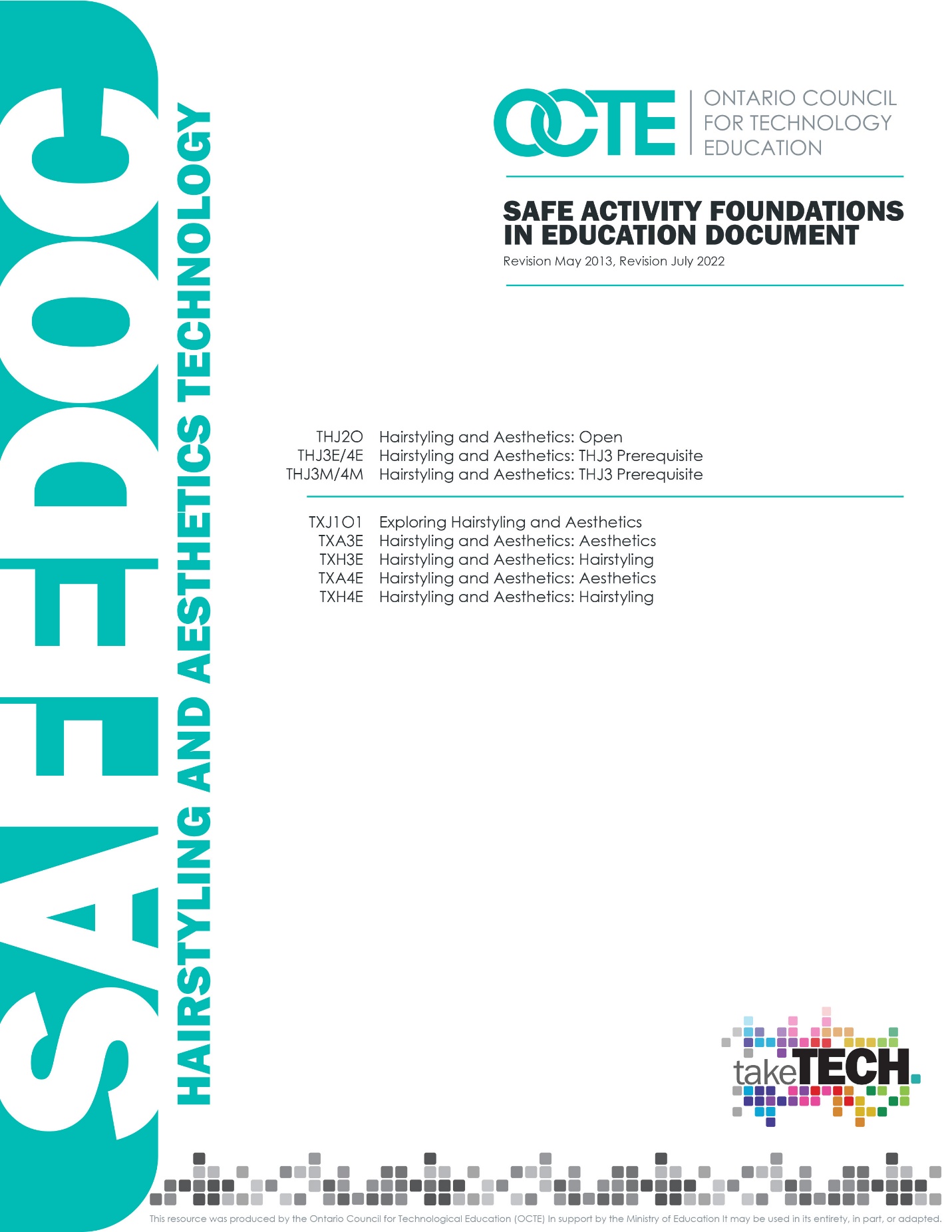 Table of ContentsDisclaimerThis material was designed to assist teachers implement the Ontario Curriculum – Technological Education (revised Grade 10 -12), but is fully adaptable to the Ontario Curriculum Grade 1 – 8 Science and Technology curriculum. This material was created by members of the Ontario Council for Technology Education (OCTE) subject association and is intended as working guides for classroom, lab or shop activities. Permission is given to reproduce these materials for any purpose except profit. Teachers are encouraged to amend, revise, edit and adapt this material for educational purposes. Please acknowledge the source in all uses. Any references in this document to particular to commercial resources, materials or equipment reflect only the opinions of the writers of this material, and do not reflect any official endorsement by the Ontario Council for Technology Education, the Ontario Ministry of Education, or any other agency or government body.All materials within these safety related documents are to be considered as suggestions and recommendations only.  These are not legal documents and are not to be considered as legal requirements or as official policy. OCTE or the individual contributors makes no claim to the accuracy or the completeness of the enclosed documents and accepts no responsibility for any damages pertaining to their use. Users of this document should not assume all warnings and precautionary measures are contained herein, that additional information or measures are not required, or that local by-laws, regulations or Board policies are explicitly included.© Ontario Council for Technology Education 2013, Revision September 2020, July 2022Safe Activity Foundation in Education:
Hairstyling & AestheticsThis SAFEdoc was designed to provide safety data sheets, posters, safety passports, and safety resources for all technology educators. While originally developed as a resource for the Course Profiles, it is available for any grade level or any technology education environment. 

In 2013 another resource called the safetyNET was created by OCTE with many subject-specific exemplars of exciting student projects that incorporate varying levels of safety risk. Please review exemplar OCTE safetyNET  for TXJ resource documents created ‘by teachers for teachers’ with experienced tips and customization options for your course projects.The SAFEdoc created for eleven separate disciplines per Ontario Ministry Courses:Please note that due to the cross-curricular nature of Technological Education, there may be a need to refer to other SAFEdocs for cross-discipline data sheets. For example, a Health Care teacher may need to utilize food production and handling equipment, therefore may need to refer to the HOST SAFEdoc. Teachers are encouraged to download ALL SAFEdocs for reference.
Teachers are encouraged to add to this SAFEdoc with data sheets, tests or other materials on an ongoing basis. Additions or revisions to this document will be posted on the Ontario Council for Technology Education (OCTE) website (http://www.octe.ca) periodically. This document is a practical safety resource that compliments and elaborates on other recommended resources for technical teachers. See the appendix for linking information such as the Young Workers Awareness Program, and industry associations dedicated to safe working practices.It is imperative that all students are made aware of the issues of health and safety particular to your class, and that you have assessed and evaluated their understanding before they are allowed to work in a shop environment or on specific procedures or tools. The use of Safety Passports, Safety Agreements, and Safety Tests (provided in this document) is highly recommended.NOTE: While it is important to give students initial safety training and testing at the beginning of the semester, it is also important to practice JIT Safety Training (Just In Time). Reinforce specific safety procedures and rules each day before initiating new procedures or using equipment. For example, before students use a curling iron, review the safety aspects and ask key questions of students before allowing its use.Usage of the SAFEdocsTeachers are encouraged to use and modify this document as they see fit. Individual pages may be directly printed, or custom formatting may be applied for printing any part of the document. General Guidelines may be used in Board or school policy documents. Safety Guidelines may be used as student handouts, as a teacher reference for tests, or printed and mounted as posters around equipment.The SAFEdoc also contains sample Safety Passports. These can be used as verification that students have been trained and understand the safety aspects of each equipment or procedure, they need to use to accomplish their tasks. There are several formats that may be used. Teachers are encouraged to keep consistent records at all times.It is important that teachers are knowledgeable about their own Board and school policies regarding safety, and that they are familiar with local municipal regulations.Responsibilities for Safety[from the Ontario Ministry of Education The Ontario Curriculum (Revised)2009,Technological Education, Grades 9 and 10 (page 28); Grade 11 and 12(page 33)] Health and safety is of paramount importance in technological education. In every course, students must be made aware that health and safety is everyone’s responsibility at home, at school, and in the workplace. Before using any piece of equipment or any tool, students must be able to demonstrate knowledge of how the equipment or tool works and of the procedures they must follow to ensure its safe use. Personal protective gear must be worn as required.Classroom practice and all aspects of the learning environment must comply with relevant municipal, provincial, or federal health and safety legislation, including the following:the Ontario Workplace Safety and Insurance Actthe Workplace Hazardous Materials Information System (WHMIS)the Food and Drugs Actthe Ontario Health Protection and Promotion Actthe Ontario Building Codethe Occupational Health and Safety Actlocal by-lawsTeachers should make use of all available and relevant resources to make students sufficiently aware of the importance of health and safety. These resources include:
Ministry of Labour, Immigration, Training and Skills Development – website (http://www.labour.gov.on.ca/english/) and related resourcesYoung Workers Awareness – website (https://www.labour.gov.on.ca/english/atwork/youngworkers.php) and related resourcesWorkplace Safety and Insurance Board (WSIB) – website https://www.wsib.ca/en and related resourcesWorkplace Safety and Prevention Services (WSPS) – website (https://www.wsps.ca/Home.aspx) and related resourcesCanadian Centre for Occupational Health and Safety (CCOHS) – website (http://www.ccohs.ca/) and related resourcesOntario Ministry of Health – website (Ministry of Health | Ontario.ca) and related resourcesAppropriate Safe Workplace Associations (SWAs) and clinics, such as:the Infrastructure Health & Safety Association of Ontario (IHSAO) – website (https://www.ihsa.ca/Homepage.aspx) the Workers Health & Safety Centre (WHSC) – website (http://www.whsc.on.ca/)the Occupational Health Clinics for Ontario Workers (OHCOW) – website (http://www.ohcow.on.ca/)
Teachers should also be aware of the Occupational Health and Safety Act, Regulations 857, Amended to O. Reg. 352/91. The Occupational Health and Safety Act can be found at:
http://www.e-laws.gov.on.ca/html/regs/english/elaws_regs_900857_e.htmDelegating the Responsibilities for Safety There are key areas of responsibility that must be clearly delegated for all technological subject areas and they must be addressed for their individual board, school and facility. These may include administration, department heads, leaders, technology teachers, students, board facilities, union safety representatives and other local partners or board-defined roles. To understand the areas of responsibility, contact your school board and union for more information.You may also check the OCT website for further safety information. Safety Perspective Overview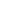 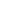 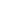 Safety Topics for the ClassroomThe following are suggested topics for teaching in the classroom. See Appendix A  for available resources pertinent to general safety and particular safety rules and procedures for your subject area. See Appendix B for specific resources or links that are associated with Hairstyling and Aesthetics. See also your Board, school and relevant municipal policies for local safety rules and procedures.Emergency Procedures	procedures for handling fire, security threats, and other emergenciesFirst Aid	procedures for handling breathing difficulties, bleeding, burns, allergic reactions, epileptic seizures, etc.Hand Washing	procedures for hand washingEye Wash Stations	location and procedures for the use of the eye wash stationPersonal Protective Equipment	use of eye, hearing, foot, body, respiratory protectionErgonomics	proper use of equipment in order to avoid repetitive stress injuriesMaterial Handling	procedures for safely handling heavy loads, chemicals, potentially hazardous materials Housekeeping and Storage	procedures and rules regarding maintaining safe facilities and proper storage of materials and equipmentFire Protection	location and types of fire protection equipment, procedures to follow in the event of a fire or fire alarmWHMIS 2015	Workplace Hazardous Materials Identification System 2015 governs the identification and safe use of hazardous materialsCommunicationIt is important for the safety of all students and staff at a school that safety be taught and reinforced on a daily basis. Some basic methods of communication are:Safety Notice Board, containing posted minutes from the joint health and safety committee and the Occupational Health and Safety Act (must be posted by law)visible WHMIS binders, symbols and SDS sheetsreadily available manuals for the operation of various types machinery, tools or equipment safety posters around major equipment and work areasclear and precise instructions, reinforced each time a procedure or equipment is usedclearly marked areas that contain safety items such as fire extinguishers, eye wash stations, first aid kits, etc.Safety ExpectationsThe following are safety related expectations from The Ontario Curriculum 2009 Revised) - Technological Education for:TXJ2O -HAIRSTYLING AND AESTHETICSGrade 10 - OpenB. HAIRSTYLING AND AESTHETICS SKILLSB1. perform a variety of salon/spa services, using appropriate tools and products in a professional and safe manner;B1.3 comply with workplace health and safety regulations in handling salon/spa products and equipment (e.g., regulations for handling and storing chemicals, preventing harm from spills and vapour emissions, wearing personal protective equipment);D. PROFESSIONAL PRACTICE AND CAREER OPPORTUNITIESD1.comply with occupational health and safety standards in performing salon/spa services;D1.1 use safe and sanitary work practices in performing hairstyling and aesthetics services(e.g., develop an inspection program and a safety checklist for tools and equipment; label products correctly; use a fresh towel for every customer; keep floors swept and dry) and identify potential problems related to working in an unsanitary unsafe work environment (e.g., possibility of infection from contaminated instruments; danger of slipping on wet floor);D1.2 describe common health and medical issues that may arise during hairstyling and aesthetics procedures (e.g., burns, cuts, abrasions, electric shock, heat exhaustion, fainting, nose bleeds);TXJ3E - HAIRSTYLING AND AESTHETICSGrade 11 - WorkplaceB. HAIRSTYLING AND AESTHETICS SKILLSB1. perform a variety of salon/spa services that meet industry standards, using appropriate materials, techniques, and equipment safely and correctly;B1.1 select and use appropriate materials, tools and products to perform professional salon/spa services (e.g., hair colouring, hair cutting, hairstyling, chemical texturizing, make-up applications, nail care and skin care treatments);C. INDUSTRY PRACTICES, THE ENVIRONMENT, AND SOCIETYC1. describe the environmental impact of practices and products in the hairstyling and aesthetics industry, and identify safe practices and environmentally friendly solutions to problems;C1.1 identify and explain environmental and health issues related to various products used in the hairstyling and aesthetics industry (e.g, the need for biodegradable products and refillable containers; the need for warnings/controls for carcinogenic/toxic ingredients; the need for proper ventilation in salons/spas);C1.2 describe and apply practices for the recycling and responsible disposal of waste from salon/spa operations (e.g., routines to reduce, reuse, and recycle; techniques for safe handling),and identify some sustainable purchasing practices for the hairstyling and aesthetics industry(e.g., purchasing products available in refillable containers, products with natural ingredients, non-toxic cleaning products, energy-saving products).D. PROFESSIONAL PRACTICE AND CAREER OPPORTUNITIESD1. apply health and safety standards related to the use of hairstyling and aesthetics equipment, materials, and techniques and the maintenance of a safe work environment.D1.2 use safe and sanitary work practices to prevent the spread of pathogens and protect their own and others’ health (e.g., sanitize, disinfect, and/or sterilize implements and equipment; work in a well-ventilated space; wear safety glasses and appropriate clothing; handle products correctly; practice good posture and apply ergonomic principles; wash hands frequently; use deodorant regularly);D1.3 demonstrate an understanding of procedures to ensure safe and productive work practices in the hairstyling and aesthetics workplace (e.g., using a checklist to keep track of tools and equipment; developing and following routines/protocols for the correct use of scissors, curling irons, electric cords, waxing heaters, autoclave, glass bead sterilizer, steamer, chemicals);TXJ4E - HAIRSTYLING AND AESTHETICSGrade 12 - WorkplaceB. HAIRSTYLING AND AESTHETICS SKILLSB4. demonstrate exemplary practices for maintaining a safe and healthy work environment for students and clients.B4.1 use safe and healthy work practices in performing hairstyling and aesthetics services(e.g., proper handling of equipment, monitoring of contra-indications and benefits for all treatments and products);B4.2 identify and report potential problems that might lead to an unsanitary, unsafe, or unhealthy work environment (e.g., problems related to electrical cords, spillage, chemical products, contaminated tools, inadequate ventilation, contact with blood or body fluids, disposal of syringes);B4.3 use ergonomic work practices to reduce health risks for self and clients (e.g., adjust stools, tables, chairs, aesthetic beds, and/or trolleys to the optimum height);B4.4 demonstrate an understanding of procedures for maintaining a safe and productive work environment (e.g., develop an inspection routine and a safety checklist for tools and operations) and engage in professional activities that will keep them informed about the most current health and safety practices and issues in the industry(e.g., read current professional literature, join professional associations);D. PROFESSIONAL PRACTICE AND CAREER OPPORTUNITIESD1. explain the purpose of legislation related to health and safety in the hairstyling and aesthetics industry;D1.2 use safe and sanitary work practices to prevent the spread of pathogens and protect their own and others’ health (e.g., sanitize, disinfect, and/or sterilize implements and equipment; work in a well-ventilated space; wear safety glasses and appropriate clothing; handle products correctly; wash hands frequently; use deodorant regularly);D1.3 identify health and safety certification and training that are appropriate for the hairstyling and aesthetics industry (e.g., first aid, cardiopulmonary resuscitation [CPR], Passport to Safety certificate, automated external defibrillation [AED]) and organizations that offer health and safety information, training, and certification (e.g., the Workplace Hazardous Materials Information System [WHMIS], the Red Cross, St. John Ambulance)..INTERNET ACCEPTABLE USE AGREEMENT FORMThe form below is a sample agreement form that can be used with your board Internet use policy and guidelines. The Teacher/Instructor must follow the guidelines/policies established for their school board. To be used as an example only; Please See Board/School Policy Hairstyling & Aesthetics Student Conduct AgreementA signed agreement that outlines the student’s responsibilities is one way of establishing the seriousness of daily safety vigilance. An agreement covers the elements common to all technology classrooms and labs and lays out the framework for a safe and healthy working environment for both staff and students. An example of an agreement is given below.Safety AwarenessPersonal Protective Equipment [PPE]Wear gloves, safety eyewear, aprons, masks, and other PPE as per instructed when using chemicals, heat, biological materials, hand or powered instruments and tools.Ensure other workers and customers are protected before performing operations that can be dangerous.Lift Support and MovementMove heavy objects only with teacher approval.Use assistance to lift items over 23 kilograms (51 pounds) or 2 meters (six feet) in lengthDo not lift any load if it cannot be handled safely due to its size or shape. Secure and support heavy or long objects on approved shelves.EquipmentOperate equipment, chemicals or tools only after receiving proper instruction and permission from the teacher.Never leave equipment, chemicals or tools unattended.Do not attempt to repair any electrical connections, see your instructor.Remove from service any equipment or tools that need repairing.Storage and Handling of Chemical SubstancesUnderstand and follow WHMIS, and SDS instructions before handling chemical substances.Secure all flammable chemicals and corrosives in approved cabinets.Maintain good housekeeping practices when dealing with chemical substances.Be responsible for cleaning up your workstation, tools and work area.Sort recyclable liquids and solids and biological materials into proper approved storage containersSTUDENT CONDUCT AGREEMENTA signed agreement that outlines the student’s responsibilities is one way of establishing the seriousness of daily safety vigilance. An agreement covers the elements common to all technology classrooms and labs and lays out the framework for a safe and healthy working environment for both staff and students. An example of an agreement is given below.SECTION OVERVIEWThis section contains information regarding safety specific to Hairstyling and Aesthetics and general safety. NOTE:All materials within this document are to be considered as suggestions and recommendations only.  These are not legal documents and are not to be considered as legal requirements or as official policy. OCTE or the individual contributors makes no claim to the accuracy or the completeness of the enclosed documents and accepts no responsibility for any damages pertaining to their use. Users of this document should not assume all warnings and precautionary measures are contained herein, that additional information or measures are not required, or that local by-laws, regulations or Board policies are explicitly included.Please see specific equipment manuals for further safety information, as well as local, Board and school policies and regulations. Please review exemplar TXJ OCTElab safetyNET resource documents for experienced teacher tips and customization options for your course projects.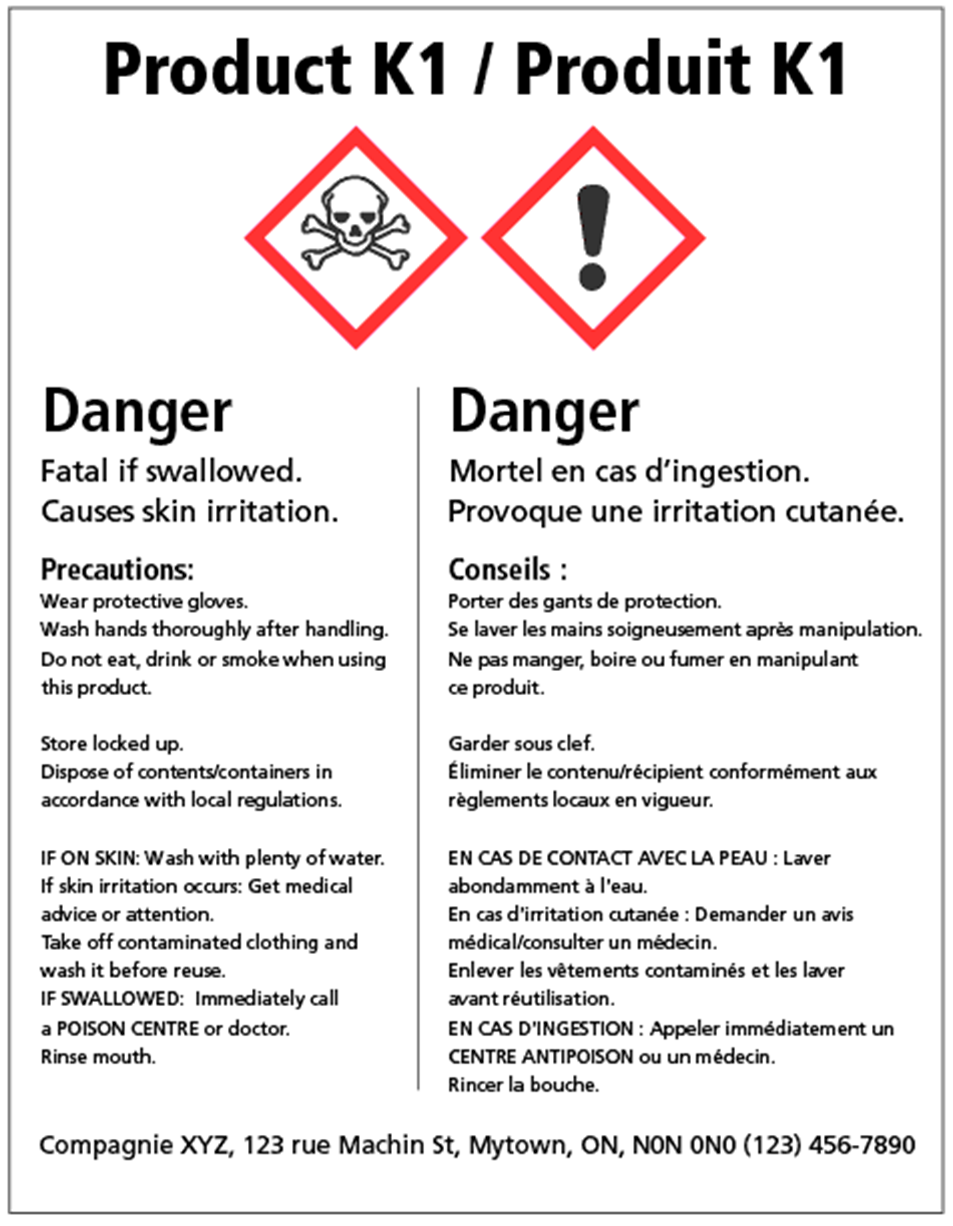 This is an example of an updated 2015 supplier label using the Globally Harmonized System.More information can be found on the Government of Canada, Canadian Centre for Occupational Health and Safety Website. See the link below.https://www.ccohs.ca/oshanswers/chemicals/whmis_ghs/pictograms.html WHMIS 2015 Pictograms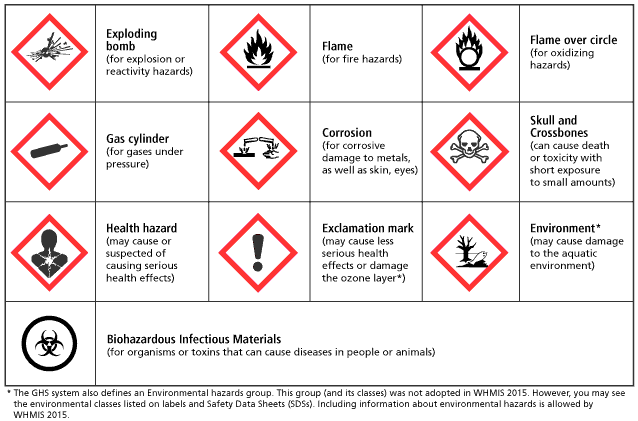 WHMIS 2015 Pictograms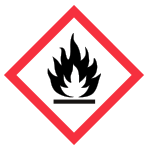 The flame pictogram is used for the following classes and categories:Flammable gases (Category 1)Flammable aerosols (Category 1 and 2)Flammable liquids (Category 1, 2 and 3)Flammable solids (Category 1 and 2)Pyrophoric liquids (Category 1)Pyrophoric solids (Category 1)Pyrophoric gases (Category 1)Self-heating substances and mixtures (Category 1 and 2)Substances and mixtures which, in contact with water, emit flammable gases (Category 1, 2 and 3)Self-reactive substances and mixtures (Types B*, C, D, E and F)Organic peroxides (Types B*, C, D, E and F)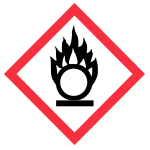 The flame over circle pictogram is used for the following classes and categories:Oxidizing gases (Category 1)Oxidizing liquids (Category 1, 2 and 3)Oxidizing solids (Category 1, 2 and 3)WHMIS 2015 Pictograms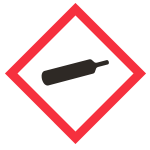 The gas cylinder pictogram is used for the following classes and categories:Gases under pressure (Compressed gas, Liquefied gas, Refrigerated liquefied gas, and Dissolved gas)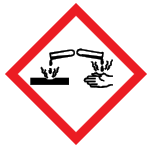 The corrosion pictogram is used for the following classes and categories:Corrosive to metals (Category 1)Skin corrosion/irritation – Skin corrosion (Category 1, 1A, 1B and 1C)Serious eye damage/eye irritation – Serious eye damage (Category 1)WHMIS 2015 Pictograms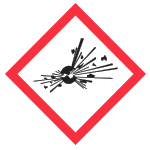 The exploding bomb pictogram is used for the following classes and categories:Self-reactive substances and mixtures (Types A and B*)Organic peroxides (Types A and B*)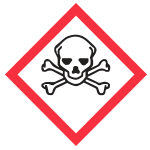 The skull and crossbones pictogram are used for the following classes and categories:Acute toxicity –Oral (Category 1, 2 and 3)Dermal (Category 1, 2 and 3)Inhalation (Category 1, 2 and 3)WHMIS 2015 Pictograms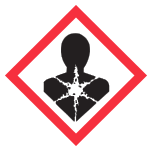 The health hazard pictogram is used for the following classes and categories:Respiratory or skin sensitization – Respiratory sensitizer (Category 1, 1A and 1B)Germ cell mutagenicity (Category 1, 1A, 1B and 2)Carcinogenicity (Category 1, 1A, 1B, and 2)Reproductive toxicity (Category 1, 1A, 1B and 2)Specific Target Organ Toxicity – Single exposure (Category 1 and 2)Specific Target Organ Toxicity – Repeated exposure (Category 1 and 2)Aspiration hazard (Category 1)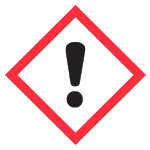 The exclamation mark pictogram is used for the following classes and categories:Acute toxicity – Oral, Dermal, Inhalation (Category 4)Skin corrosion/irritation – Skin irritation (Category 2)Serious eye damage/eye irritation – Eye irritation (Category 2 and 2A)Respiratory or skin sensitization – Skin sensitizer (Category 1, 1A and 1B)Specific target organ toxicity – Single exposure (Category 3)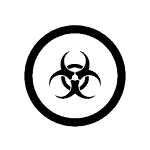 The biohazardous infectious materials pictogram is used for the following classes and categories:Biohazardous Infectious Materials (Category 1)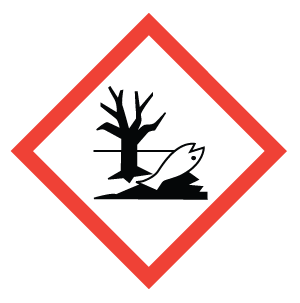 Environment. May cause damage to the aquatic environment.The Global Harmonized System has defined an environmental hazard group. This group was not adopted in WHMIS 2015; However, you may see this symbol on labels and Safety Data Sheets, and WHMIS allows this, so we are including it in this document.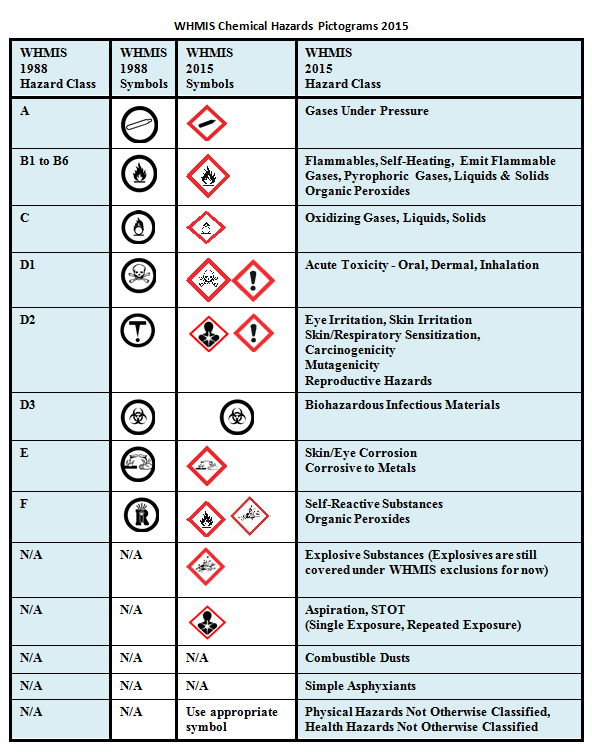 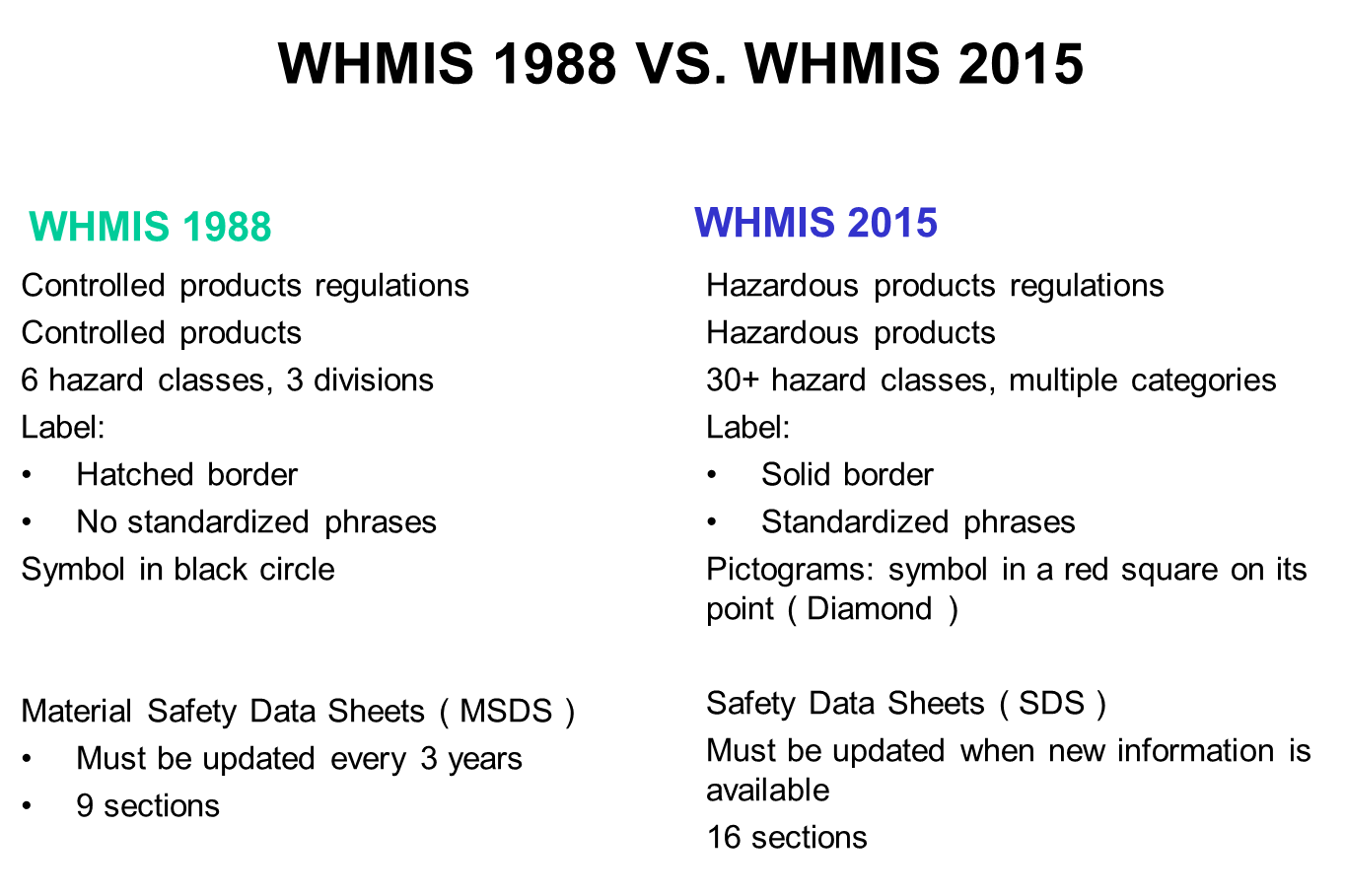 SECTION OVERVIEWThis section contains sample tests and assignments related to safety. They are designed as samples that can be used as written or edited for your purposes. They can be used for evaluation of the safety expectations of the course, or as tools to assess the student’s knowledge and understanding of safety. It is recommended that all teachers keep a record of all test or assignment results and/or passports (next section) as verification of each student’s understanding of safe concepts and practices.

The equipment and safety practices in individual facilities will determine how a teacher can best use these resources in the teaching of safe work practices. As well, with the SafetyNET resources online at OCTElab, there are additional resources always being updated, and available for you to use in your practice. NOTE:All materials within this document are to be considered as suggestions and recommendations only.  These are not legal documents and are not to be considered as legal requirements or as official policy. OCTE or the individual contributors makes no claim to the accuracy or the completeness of the enclosed documents and accepts no responsibility for any damages pertaining to their use. Users of this document should not assume all warnings and precautionary measures are contained herein, that additional information or measures are not required, or that local by-laws, regulations or Board policies are explicitly included.Please see specific equipment manuals for further safety information, as well as local, Board and school policies and regulations.Please review exemplar TXJ OCTElab SafetyNET resource documents for experienced teacher tips and customization options for your course projects.Assignment # 1 – Room Inventory and Safety IdentificationUse a ruler/straightedge to draw a neat floor plan of your classroom and identify the location of the following. Show the work zones around major equipment. Check off each item to ensure you have covered everything:Safety Assignment # 2 – General SafetyIn groups of two, analyze the issue you have been assigned and provide a detailed description of the safety requirements for that issue. Information for research may be found in a variety of places including textbooks, the Internet, equipment manuals, or from local suppliers. A five-to-ten-minute group presentation will be made to the class where your group will describe the topic and the importance of safety in a hairstyling and aesthetics environment. Group 1	Working with chemicals in the salonGroup 2	Safe hair cutting proceduresGroup 3	Safe hair colouring/lightening proceduresGroup 4	Safe pedicure/manicure proceduresGroup 5	Safe customer serviceGroup 6	Care with senior citizensGroup 7	Care with young children Group 8	Chemicals, solvents, and fluidsGroup 9	Dealing with biohazardsSafety Assignment # 3 – Perform a Safety AuditOnce a month, a group of you will be assigned to perform a safety audit of the studio and/or lab. To accomplish this task, the group must first design a safety checklist that will be used for the inspection.  The checklist must include the headings of:First aid kit content statusStatus of safety equipment; i.e., Personal Protective Equipment – gloves, smocks etc.Status of fire protection equipmentStatus of cleaning supplies and equipmentStatus of storage areas; i.e., locked cupboards where sharp implements are storedStatus of tools and equipment; i.e., electrical cords, cracked equipment, missing hardware Status of chemical storage and disposal; i.e., locked cupboards where chemicals are storedStatus of housekeeping (refer to general housekeeping)Your teacher will give you information about safety standards. Prepare a checklist for a safety audit of the shop. When you have approval for your checklist, perform the initial audit and report back to your teacher.SampleSalon Facilities Health and Safety Inspection ChecklistTeacher Inspecting: ________________ Student Inspecting: _________________________Date of Inspection: __________________________________SampleStudent Safety Procedure Checklist: Hair Shaping Tools and ImplementsStudent: __________________Sample WHMIS and SDS QuizSection 1: Short AnswerDefine WHMIS and SDS.What is the responsibility of the employer in regards to WHMIS according to the Occupational Health and Safety Act of Ontario?Section 2: Multiple Choice1.  If a hazardous material has more than 100 milliliters in one container, the label must have additional information which includes:	a) the company's chemist	b) risk time factor	c) b and d			d) precautionary measures while exposed to the product2.  Workplace labels must contain a material identifier or product name, reference to a SDS, precautionary steps, and:	a) an emergency phone number	b) the hospital’s phone number	c) first aid measures			d) the company’s phone number3.  In Canada a suppliers WHMIS label must be written in:	a) French			b) English	b) Chinese			d) both Official Languages4.  A supplier, when selling a hazardous material product, must include:	a) a rebate			b) SDS	b) WHMIS			d) OH&S5.  A Safety Data Sheet should be:	a) kept on file forever			b) read and then thrown out	c) photocopied for all workers		d)  kept onsight for 3 yearsAnswer Key:Section 11. Workplace Hazardous Material Information System, Material Safety Data Sheets2. To inform employees of hazardous materials.Section 2: Multiple Choice: 1.c,  2.c, 3.d, 4.b, 5.dSampleStudent Safety Procedure Checklist: Sharps: Use, Replacement and DisposalStudent: ________________________SECTION OVERVIEWThis section contains Safety Passports, which provide a means to track individual student safety knowledge and skills. These Safety Passports ensure that students have passed the required safety tests and understand the safety procedures and rules specific to the tools and equipment. It is recommended that all teachers keep records of signed passports at all times.Safety Passports may be signed by teachers, parents and students before working on any workshop machine or tool. Signing signifies completion of safety training and testing.  There are three variations; teachers may select the most appropriate method to suit their needs. Ensure that the selected passports meet board and school policies.Safety Record Card: for individual students, records their proficiency rating for each machine on one sheet.Safety Passport: Form 1: single sheet for individual student and machine, has signature area and note area to be used in student notebookSafety Passport Form 2: sheets for individual students listing machines, for teacher record bookSafety Passport Form 3: individual machine for each individual student, has line for parent signature to be used as a safety reinforcement or authorization, (see principal for permissions)NOTE:All materials within this document are to be considered as suggestions and recommendations only.  These are not legal documents and are not to be considered as legal requirements or as official policy. OCTE or the individual contributors makes no claim to the accuracy or the completeness of the enclosed documents and accepts no responsibility for any damages pertaining to their use. Users of this document should not assume all warnings and precautionary measures are contained herein, that additional information or measures are not required, or that local by-laws, regulations or Board policies are explicitly included.Please see specific equipment manuals for further safety information, as well as local, Board and school policies and regulations.Technology Lab Safety PassportThe purpose of the safety passport is to ensure that students are fully aware of all safety features on each piece of equipment in the technical facility prior to using them independently.  The general process is as follows:1.	Lesson: When the teacher introduces a new piece of equipment, the student records the date of the safety demonstration on their safety passport. This is to be initialized by the teacher (see sample below). The teacher demonstrates techniques for the safe operation and procedures, as well as use of personal protective equipment (e.g. eye protection, secure loose hair, removal of jewelry, protective clothing, etc.). Students prepare notes in their notebooks. This safety note is carefully recorded in each student’s notebook along with the signed passport. The teacher also carefully notes attendance for that day in their daybook if any students are absent for the safety lesson; makeup opportunities must be provided.
Test: Each student should complete a written (or oral) test on the safe operation or procedure, outlining all safety features that must be observed. The individual tests are designed to complement any general facility safety rules. Upon satisfactory completion of the test the student dates the “tested” column and teacher initializes this as complete. IMPORTANT NOTE: A copy of the test should be kept by the teacher.Student Demonstration: Students must demonstrate to the teacher that they have a thorough knowledge of the safety rules for the equipment and are able to demonstrate their competency on the equipment. Once the teacher has observed the required safe setup and operation of the equipment by a student the teacher signs off that portion of their passport. Once the student has completed #1 and 2, the teacher signs the final column of the student's safety passport indicating they have permission to use that equipment or perform the procedures. Students must be able to provide the teacher with their signed passport for that equipment each time they wish to use that equipment.  Note: Three forms are provided, Form 1 can be used as a student notebook form for each piece of equipment/machine; Form 2 can be used for signing several tools or devices per student. With the 2nd form, students keep safety notes on separate paper. The third form requires one sheet per tool per student, and may be used in the student notebook or kept on file by the teacher (or both).Form 1 SAMPLE STUDENT SAFETY RECORD CARDForm 2Student Name:	__________________ Course/class:  	Form 3 Individual Equipment/Procedure PassportSample: Record of Safety TrainingStudent:			Class:Over the course of the semester or term(s) you will receive direct instruction in the safe and appropriate use of all the equipment, tools, materials, and facilities required to complete your classroom activities. Instruction consists of a combination of demonstration and written and verbal instruction. A satisfactory mark on a safety quiz following the instruction demonstrates the acquisition of sufficient knowledge to use and access the relevant equipment and materials. Your ongoing demonstration of safe practice is assessed in the project marking. Your teacher will put the date and sign-off beside each topic in acknowledgement of your attendance at the discussion or demonstration.STUDENTS MAY NOT USE ANY EQUIPMENT, TOOL, OR FACILITY UNTIL:his or her training has been signed off by the teacherhe or she has received a satisfactory mark on the related safety quiz.WorkSmartOntario!https://www.labour.gov.on.ca/english/atwork/youngworkers.phpIs the official website of the Ministry of Labour, Immigration, Training and Skills Development for young workers and new workers.  Utilize this website to find out how to be safe at work.  Find out how to be treated fairly!  Includes key information on: My Health and Safety at Work, My Employment Standards and I’ve Got a Problem – What Do I Do Now?Young Workers Awareness Programhttp://ywap.ca/english/This site contains health and safety information for young workers, their parents, teachers, principals, employers and others in the province of Ontario. Workplace Safety and Insurance Boardhttp://www.wsib.caLegislated by the Ontario government and responsible for administering the Workplace Safety and Insurance Act (WSIA). Governed by a Board of Directors made up of representatives of workers, employers and others.Under the Resources tab, this website provides information on how WSIB make decisions, by reviewing the Operational policy manual, Employer Classification Manual, and Adjudication support documents. You’ll also find useful forms and fact sheets on a variety of topics, including benefit payments, and rights and responsibilities.  Fact Sheets are also available:Fact Sheets for WorkersFact Sheets for PreventionWSIB Fact SheetsTake Our Kids to Work – Teacher’s Guide; Workplace GuideThe Learning Partnership http://www.tlp.on.caThese resources have been custom designed to help teachers and workplaces prepare for Take Your Kid to Work day.  The new booklets have an excellent section on activities to help prepare the students for a safe learning day.Canadian Centre for Occupational Health and Safetyhttp://www.ccohs.ca/resourcesThe Free Resources section is a collection of websites, databases, and other online resources suggested and reviewed by CCOHS. Many of the websites are designed and maintained by CCOHS, while some of the resources are provided by external, third-party providers.PurposePromote the importance of workplace health and safety in CanadaIdentify current and reliable health and safety informationCreate and maintain an accessible, convenient, and easy-to-use resource to anyone who needs itProvide access to information from a variety of sources including federal, provincial, and territorial governments, agencies, and non-profit organizationsTarget AudienceThe Free Resources are useful to workers, employers, managers and supervisors, joint health and safety committees, workplace health and safety professionals, and students.HEALTH CANADAhttp://www.hc-sc.gc.caHealth Canada is the Federal department responsible for helping Canadians maintain and improve their health, while respecting individual choices and circumstances. Health Canada administers many pieces of legislation and develops and enforces regulations under this legislation that have a direct impact on the health and safety of Canadians. The Department consults with the Canadian public, industry, non-governmental organizations (NGOs) and other interested parties in the development of these laws. Health Canada also prepares guidelines in order to help interpret and clarify legislation and regulations.Of particular interest would be regulations such as the Hazardous Product Act, Controlled Products Regulations, Environmental and Workplace Health.HEALTH & SAFETY ONTARIO (HSO)https://www.labour.gov.on.ca/english/hs/Ontario is already a great place to do business, live and work. Making our province, and indeed our country, the healthiest and safest place to work in the world is a prize worth winning. Ontario’s Prevention System is made up of the Ministry of Labour (MOL), Workplace Safety and Insurance Board (WSIB), Workers Health & Safety Centre, Occupational Health Clinics for Ontario Workers Inc. and 12 Health and Safety Associations (HSAs).Health & Safety Ontario (HSO) is the result of a bold move to reorganize the independent efforts of 12 health and safety associations into four streamlined organizations to better serve more than 236,000 Ontario businesses. HSO is comprised of:Workplace Safety & Prevention ServicesPublic Services Health & Safety Association Workplace Safety North Infrastructure Health & Safety Association.ONTARIO BUILDING CODEhttps://www.ontario.ca/page/ontarios-building-codeThe Ontario Building Code’s website has information on qualification and registration, available training, dispute resolution, news on recent code developments and more. The Ontario Building Code is administered by the Building and Development Branch of the Ministry of Municipal Affairs and Housing. CANADIAN STANDARDS ASSOCIATION (CSA)http://www.csagroup.orgStandards contribute to safer homes, workplaces and public spaces. They address issues related to sustainability and the environment. And they encourage the adoption of new technologies and best practices that enhance trade and help make industry more competitive in the global marketplace. Standards help advance today, while anticipating tomorrow.CANADIAN SOCIETY OF SAFETY ENGINEERING (CSSSE)https://www.csse.org/index.htmlThe Canadian Society of Safety Engineering (CSSE) is the leading health, safety and environmental organization for professionals in Canada. They work with industry, governmental agencies, and other safety organizations to promote a greater awareness of health, safety, and environmental issues in workplaces and communities across the nation and around the world. Our vision is "An Advocate for Safety in Every Workplace".CSSE’s mission is to be the resource for professional development, knowledge and information exchange to our members, and the Canadian public.PROFESSIONAL ASSOCIATIONS
Professional Associations can be a great health and safety resource relating to discipline specific occupational health and safety. The following Hairstyling and Aesthetic related associations provide resources on professional practice relating to health and safety.https://www.ccohs.ca/oshanswers/occup_workplace/hairdresser.htmlOntario Hairstylist Association  http://www.onhairstylists.ca   Ontario Professional Hairstylist Association… https://oph-association.com/  Canada’s Aesthetic Association… http://www.canadianaesthetics.ca/ Ministry of Labour, Immigration, Training and Skill DevelopmentWeb address: http://www.labour.gov.on.ca/english/For news and information about Ontario’s health and safety and employment legislation, the Ministry of Labour’s website is an excellent place to visit.  It provides current information on both employment standards and health and safety legislation, recent fines, alerts, etc. and allows you to ask a question that will be answered by Ministry staff.  To directly access information for students, use the web address: https://www.ontario.ca/page/ministry-labour-immigration-training-skills-developmentThis section of the Ministry of Labour website ensures that students are aware of their rights and obligations and their employer’s rights and obligations under the Occupational Health and Safety Act and the Employment Standards Act.  It includes: young worker safety education information; information for working students – know your rights and obligations; information for new workers and students working in Ontario; fact sheets for employees; your guide to the Employment Standards Act; and links to related websites.
Ontario School Boards Insurance Exchangehttp://www.osbie.on.ca
The primary goals of the Exchange are to insure member school boards against losses, and to promote safe school practices. The Ontario school “Risk Management at a Glance” material is intended to provide guidance and direction in the major risk management areas facing school administrators, principals, vice-principals, teachers and all other school staff on a daily basis.In this next section you will find helpful websites, videos and YouTube channels to demonstrate safe working procedures and practices. 
GENERAL HOUSEKEEPING, SAFETY, SANITATION AND DISINFECTION Public Health Hairstyling Guidelines Guide to Infection Prevention and Control in Personal Service SettingBloodborne Pathogens For the Workplace http://www.youtube.com/watch?v=VueGdJtIRfoWHMIS https://www.youtube.com/watch?v=-W8BByS6gLsPREempt Salon and Spa Disinfectantshttps://www.viroxprobeauty.ca/How to Use PREempthttps://www.viroxprobeauty.ca/preempt-protocol-sheetsHow to Use Barbicidehttp://www.youtube.com/watch?v=SNJs7zFrzggBarbicide Sanitization & Disinfection Training Videohttp://www.youtube.com/watch?v=Hl0ADJnj4uQBarbicide Certificationhttps://barbicide.com/certification/Bleach Dilution Charthttps://www.york.ca/resource/preparing-household-bleach-disinfectantSanitation Cleaning Chart https://www.york.ca/resource/all-about-cleaning-chart-personal-services-settingsDisinfection Charthttps://www.durham.ca/en/health-and-wellness/resources/Documents/PublicHealthInspectionsandInvestigations/DUHEV211DisinfectionChart.pdfClean up Procedures for Blood and Body Fluidspse_guidelines_final_nov_2017.pdf (gov.bc.ca)Head Lice Informationhttps://healthunit.org/wp-content/uploads/headlice_factsheet.pdfSalon Hygienehttps://www.toronto.ca/community-people/health-wellness-care/health-programs-advice/bodysafe/bodysafe-infection-prevention-and-control-ipac/how-to-pass/hairdressing-and-barbering-infection-prevention-and-control/How to Clean Your Hot Tools http://www.youtube.com/watch?v=dsy4emrmfpUSalon and Barbershop requirements Salon and SpasHow to Clean and Disinfect Clippershttp://www.youtube.com/watch?v=43CpUK2AghATHERMAL STYLINGWhat makes Hairspray Flammable?https://www.alive.com/health/harmful-hairspray/COLOUR and PERMHow to Perform a Colour Patch Testhttps://www.youtube.com/watch?v=Gr-3S3xF9uQHow to Apply Perm Solutionhttps://www.youtube.com/watch?v=MwjoHrzIwgkHow to Mix Hair colourhttp://www.youtube.com/watch?v=-oBokgawacUVirgin Hair Colour Applicationhttp://www.youtube.com/watch?v=uLcSTebBCkIRe-touch Application https://www.youtube.com/watch?v=CsKEfdAM6aISAFETY DATA SHEETS  (SDS) FOR COLOURS, PERMS AND RELAXERSWellahttps://www.wella.com/professional/m/pdf/BLONDOR_FREELIGHTS_CLEAR_LIGHTENING_POWDER_MTR_PGNA_EN.pdfSchwarzkopfhttp://msds.fssalons.com/MSDS/Schwarzkopf/L’Orealhttps://www.maritimebeautyshop.com/images/msds/LORE_BLNDGLSSSH.PDFMatrixhttp://msds.fssalons.com/MSDS/Matrix/Goldwellhttps://www.goldwell.com/content/dam/sites/kaousa/www-goldwell-com/content/us/en_us/pdf/elumen_msds/2019-201273-201274-goldwell-elumen-wash-shampoo.pdfPaul Mitchellhttps://www.paulmitchellpro.com/safety-data-sheets.phpKenrahttp://msds.fssalons.com/msds/kenra/Redkenhttp://msds.fssalons.com/MSDS/Redken/Joicohttp://msds.fssalons.com/MSDS/Joico/GENERAL SAFETY FOR THE SPASafety database (Skin Deep)http://www.youtube.com/watch?v=gx1rdmm_CHYSkin Deep Safety Databasehttps://www.ewg.org/skindeep/Skin Typeshttp://www.youtube.com/watch?v=JAd_rMY2BBk&list=PLbGgF09wk6B8Q1sYJRu5oIpQx_FT2FabOily Skin Care http://www.youtube.com/watch?v=tc6L2Gi1cAEFace Cleansinghttp://shine.yahoo.com/beauty/top-10-facial-cleansing-mistakes-171200487.htmlHot Towel Facialhttp://www.youtube.com/watch?v=Z3V-xRNTFxEFacial Massage http://www.youtube.com/watch?v=pQ0-S5z1IsAEquipmentTweezers http://www.youtube.com/watch?v=46zfgm6TrjMFacial Steamer http://www.youtube.com/watch?v=tjH-o6sRJ38Sun CareSunscreen Safetyhttps://www.canada.ca/en/health-canada/services/sun-safety/sun-safety-basics.htmlSunburn Remedies https://www.aad.org/public/everyday-care/injured-skin/burns/treat-sunburnDangers of Tanning Bedshttps://www.fda.gov/radiation-emitting-products/tanning/risks-tanningMAKEUP The Story of Cosmetics http://www.youtube.com/watch?v=pfq000AF1i8Importance of a Clean Makeup Bag https://henpicked.net/reasons-to-clean-out-your-makeup-bag/How to Keep Your Makeup Freshhttp://www.youtube.com/watch?v=NRdqaO0fUGwDisinfecting Your Makeuphttp://www.youtube.com/watch?v=bPoMpBlmUBQHow to Wash Your Makeup Brushes http://www.youtube.com/watch?v=tKPYexZtHCwClean Brusheshttps://www.appointfix.com/blog/how-to-properly-clean-and-disinfect-makeup-brushes.htmlWAXINGHow to Test the Temperature of Wax	https://www.youtube.com/watch?v=K2qmTSgfylsHow to Apply Hard Wax https://www.youtube.com/watch?v=oyODRCcxh_gHow to Apply Soft Wax Soft Wax VS Hard Wax - YouTubeNAIL CAREOnychomycosis  http://www.youtube.com/watch?v=wvzMrhxvMXoHand and Arm Massagehttps://www.youtube.com/watch?v=M458G7GCWLgBasic Pedicure  https://www.youtube.com/watch?v=QoE5Shw5croBasic Manicure https://www.youtube.com/watch?v=66jMNxcw0A4How to File Nails Properlyhttps://www.youtube.com/watch?v=XLExbYZ-FnUHow to Properly Cut the Cuticle http://www.youtube.com/watch?v=WPNDEMLGQkAHow to Disinfect Manicure Tools http://www.youtube.com/watch?v=r0vBxB9muu8Hand Massage http://www.youtube.com/watch?v=RTqBLAAen-wReal Life Salon and Spa Horror StoriesFran Drescher's Pedicure Nightmarehttps://www.youtube.com/watch?v=L9HCWMahUXkPeople Share Their Hair Dye Horror Storieshttps://www.youtube.com/watch?v=Y5uuo_XvPW0Paula Abdul’s Manicure Nightmarehttps://people.com/celebrity/paula-abdul-pushes-for-safe-manicures/Girls Burns Hair Off With Curling Wandhttp://www.youtube.com/watch?v=mbcsomQF1NYHow to Avoid a Salon Nightmarehttps://www.youtube.com/watch?v=9mZmnsa6mwcHelpful Industry WebsitesBehind the Chair				www.behindthechair.comHairbrained					www.hairbrained.meModern Salon				www.modernsalon.comCanadian Hairdresser 			www.canhair.comMy Hairdressers				www.myhairdressers.comCanadian Aesthetic Association		www.canadianaesthetics.caEsthetique Spa International		www.spa-show.comAllied Beauty Association			www.abacanada.comYouTube ChannelsBelow are popular YouTube channels that have a plethora of knowledge and information on how to safely mix colour and perming products, application techniques and trend setting looks. SchwarzkopfPROCanada			Wella TrendVisionL'Oréal Paris					Matrix Imagine All You Can BeGoldwellUSA					Paul MitchellKenra Professional				Redken 5th Avenue NYCJoico						Make-Up DesignoryKryolanOfficial					Bobbi Brown CosmeticsWorksheet - MAKE-UP BACTERIA - KEEP YOUR SKIN BACTERIA FREEVideo resource:	http://www.youtube.com/watch?v=NRdqaO0fUGwFor how long should you keep the following cosmetic products before replacing them?Mascara	________________________________Lip Stick	________________________________Lip Liner	________________________________Foundation(Oil based)	________________________________Foundation (Water based)	________________________________Eye Shadows	________________________________Worksheet - DISINFECTING  MAKE-UPVideo resource:	http://www.youtube.com/watch?v=bPoMpBlmUBQ1.	It is very important to disinfect your make-up because if you use an eye shadow on a client who 	has an eye infection that you do not know about, you can _______________ that infection on to 	another client.2.	The best product to use to disinfect your make-up products is rubbing _____________.  The strength should be strong about _________%3.	TRUE or FALSE	You should use the alcohol spray in a well-ventilated area as the fumes 	can cause a headache.Alcohol can _______ your hands so you should try to protect them.  What could be twoways to protect your hands?	a.	_____________________________b.	_____________________________Worksheet - HOW TO DEEP CLEAN AND DISINFECT YOUR MAKE-UP BRUSHESVideo resource:	http://www.youtube.com/watch?v=tKPYexZtHCw1.	Why do we have to clean our brushes?___________________________________________________________________________		                  ___________________________________________________________________________2.	Dirty brushes can cause __________________.3.	Which ingredients do you need to clean your brushes? __________________, ______________ and a plate.4.	What is the procedure to clean your brushes?____________________________________________________________________________
____________________________________________________________________________
5.	Rinse the brushes in _________________________ water.  Never rinse them in hot or 	______________ water.6.	TRUE or FALSE	You should rinse your brushes with the bristles facing down.7.	When the water runs _________________ you know that your brushes are cleaned.Worksheet - HOW TO DISINFECT MANICURE TOOLSVideo Resource: http://www.youtube.com/watch?v=r0vBxB9muu81.	You should change your Barbicide cleaning solution every ____________ weeks.2.	You should use ____________________ when using Barbicide.3.	Fill in the blanks for the following steps in disinfecting your manicure or pedicure tools	a.	Remove ___________ debris from tools by using a __________________.	b.	Add __________________ and _________________ tools.	c.	________________ and empty water.  Rinse until the water runs _____________.	d.	______________ tools.	e.	Place cleaned tools in ____________ solution to disinfect. Wait_____ 	minutes.	f.	Shake and rinse until water runs ___________________.	g.	Remove disinfected tools by wearing gloves or using __________________.  	h.	Dry tools and place on a clean ____________________	 i.	Fold napkin and place tools into a ________________________________.OverviewA sample of a blank safetyNET template provided by the Ontario Council for Technology Education as well as their Materials and Resources sheet has been provided here as an additional resource for Hairstyling and Aesthetics teachers. Completing it once for a risky project can take teachers through a pre-project planning process, a review of the materials in their shops, the suppliers and processes they use, and encourage documentation of their safety training for themselves, their students, and classrooms. It collects safety information in one place for their own use, and respects their experience, pedagogy, and professionalism. It’s a crucial step in standardizing safety training in your technology program at your school, and can assist in collegial communication in your department.Please note that the online updated version is available at www.octelab.com, however any teacher that considers and documents their answers to the questions will have created an important document for their personal professional practice. It’s also available in fillable .pdf format, and is also available in French from OCTE.Establishing A Safety BinderThe goal is to have a safety binder that teachers keep in their classrooms as evidence of due diligence taken towards safety in the classroom. Assembled safety binders often include teacher/room/board specific:•safetyNET Template•Project Specific Safety Resources•SDS Sheets•Student Safety Training Tracking Sheets•Permission Forms Copies•Class Lists•Equipment Maintenance/Manuals•Training Quiz Samples•Teacher Training Documentation Copies•Emergency Procedures Docs•Board Repair ContactsRoom Safety / PPE Location Map.Starting Your safetyNET TXJ Subject Area:  Tech department heads can provide leadership asking teachers to consider the following questions to choose a focus for completing their own safetyNET. What are the riskiest projects I do in my classroom? (List them here.) What ones of these use the riskiest materials?  Which ones of these use the highest risk-associated equipment?  Which ones of these include recycled, found, repurposed, or donated materials? Which one of these is the hardest to train and track the students for safety?  Reflecting on this listing, which project do you think you may want to do a safetyNET on?  What resources of mine would make it easier - instructive for another teacher to try this project?  What would be the best “safety lens” advice I could give for another teacher from my experience?Then try it out!safetyNET STEP 1: Tell Us About YouFirst Name: _________________________________Last Name: _________________________________E-mail Address: ______________________________Ontario School Board: _________________________School: _____________________________________Community Urban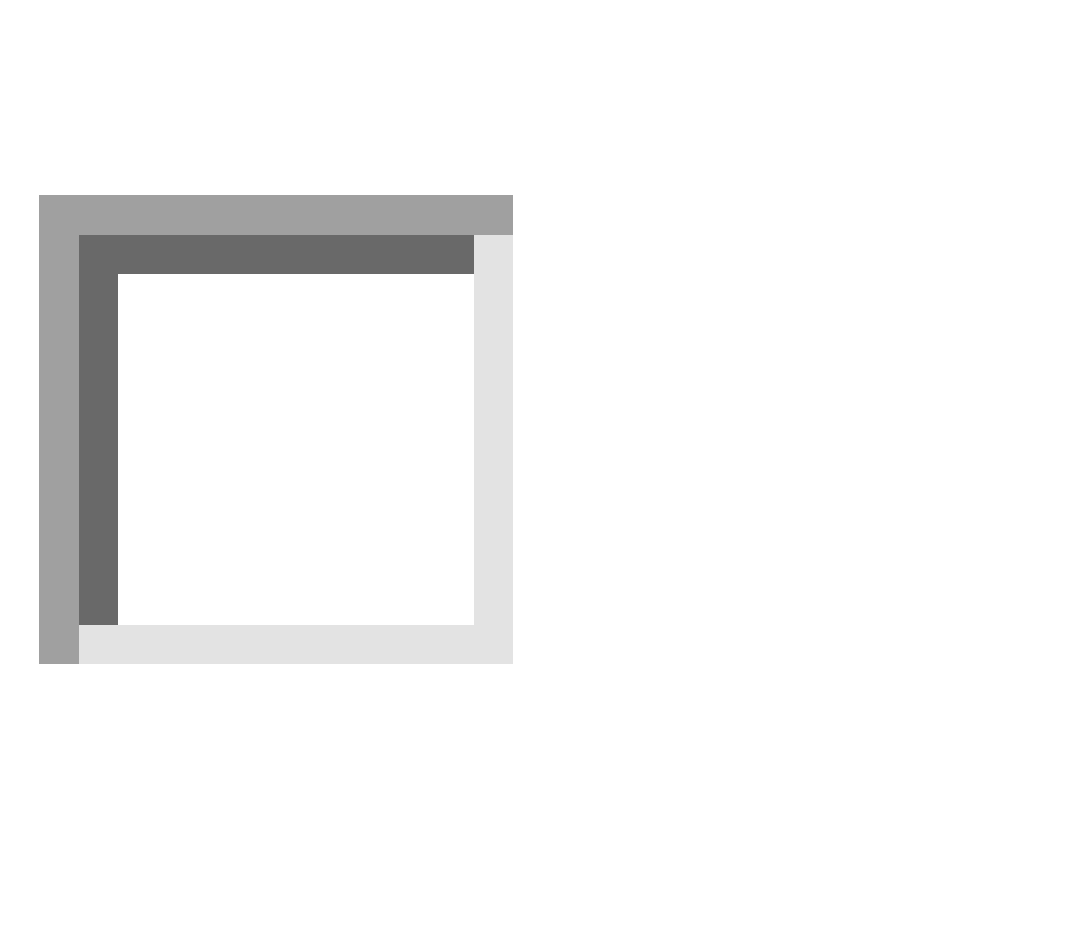 SuburbanRuralNumber of Students:Student Work is Completed (individually, pairs, groups, mixed methods)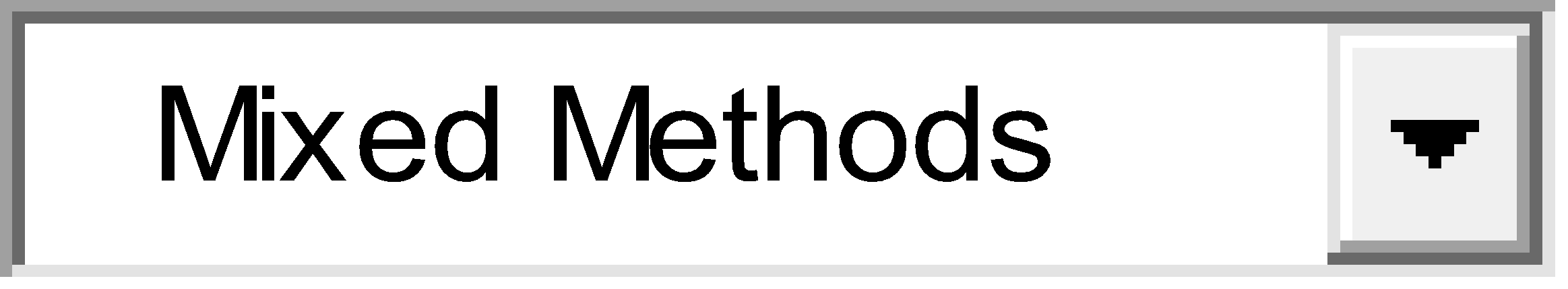 I agree to the Terms and Conditions and have read the Teacher Guidelines.safetyNET STEP 2: Describe Your LessonClassroom Management Pre-Planning1. Provide a descriptive title for your learning activity. 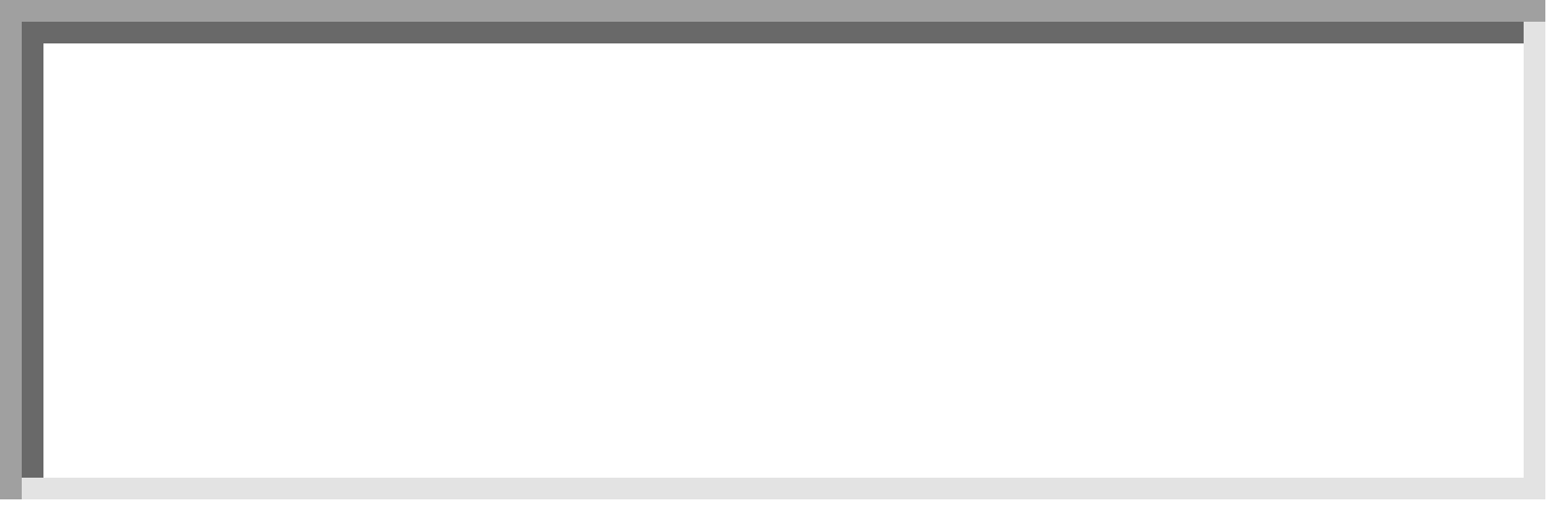 2. Choose the length that best describes your lesson.Full semesterMultiple weeksOne weekOne period3. Choose the Ontario course code (e.g.). 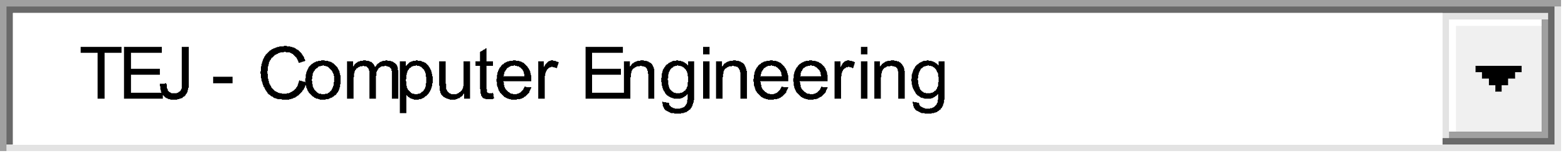 4. Provide learning goals of the activity. Names of Resource Files Included: (Please format as .pdf where possible.)5. Generally describe your classroom lab setup with main equipment and areas.6. There is a link here to your subject area's full Overall and Specific required Ministry Expectations. Click here for safety expectations summarized for each tech course code. These will create a pop-up window for copying and pasting into the field below. Copy and paste some safety expectations your lesson will cover.7. There may also be local by-laws or staff guidelines applicable to your school community in general that affect how you teach your subject area for health and safety. Being in an urban or rural environment can offer unique challenges to a technological education program. Your department or school may also have a health and safety manual you can attach as a file later. Include any details or best practices here on what you refer to.8. Coming from industry and experience as a technological educator, there is prior teacher knowledge that you would recommend for your classroom, focused on health and safety. Include information on recommended certifications for your subject area.9. Many teachers use these as a basis of training for prior student knowledge. Check off which ones you use currently. A pop-up window is available through these links.Passport to SafetyIntroduction to WHMIS10. Prior to specific project work, describe your general introductory unit on health and safety in your classroom.11. Check off what Personal Protective Equipment may be applicable in your classroom in general for health and safety. safety glasses (shatterproof - may need side guards)coveralls / lab coat / apron (protective clothing)gloves (latex and standard)gloves (chemical resistant)welding gloves and face shielddust mask (breathing protection)respirator (breathing protection)appropriate footwear (may imply steel-toed work boots or closed toe and heel shoes)hair nethair tied backhearing protection - ear plugsremoving jewellery and fashion accessorieshard hatsafety harnessreflective vestno electronic devices12. Describe your student safety training assessment strategies. Click here for a pop-up to review the Growing Success document that defines assessment for learning and as learning. 13. Some technological classroom areas are more complex and need layout planning, maintenance, and special resources available, especially when sharing rooms. Detail general housekeeping, organization standards and student clean-up procedures from your experience. 14. Detail safe storage facilities in your classroom for course specific materials.15. Explain any special learning considerations and best practices for your classroom focused on safety. Are there left-handed students in your class? You may naturally include accommodations and modifications. Showcase special approaches or methods you use for exceptional students, multiple-intelligences, differentiated instruction, ESL, gifted, or physically-challenged students.16. Include information on your safety procedures for disposal of waste materials. This could include hairstyling chemicals, dust collection, combustible wipes, or waste oil.17. Company's coming! Educational Assistants, volunteers, student teachers, and classroom guests with administrators are in your classroom. Provide your experience on elements of safety training that need to be communicated to these participants for your subject area such as wearing safety glasses, maintaining distance from machines, or how to communicate an emergency or issue to the teacher. 18. Emergency procedures to pre-plan in general for your technological education classroom depends on your subject area. There may be steps for students, steps for administration, for assisting teachers, or directions for emergency assistance arriving at school. Detail how you cover these in your classroom. Include fire exits, extinguishers, first aid station, eye wash station, and electrical shut-off switches (panic buttons). Possibly detail AED location (if available) and first aid trained staff member locations for your records. 19. Does your Board have a technological project approval process?Yes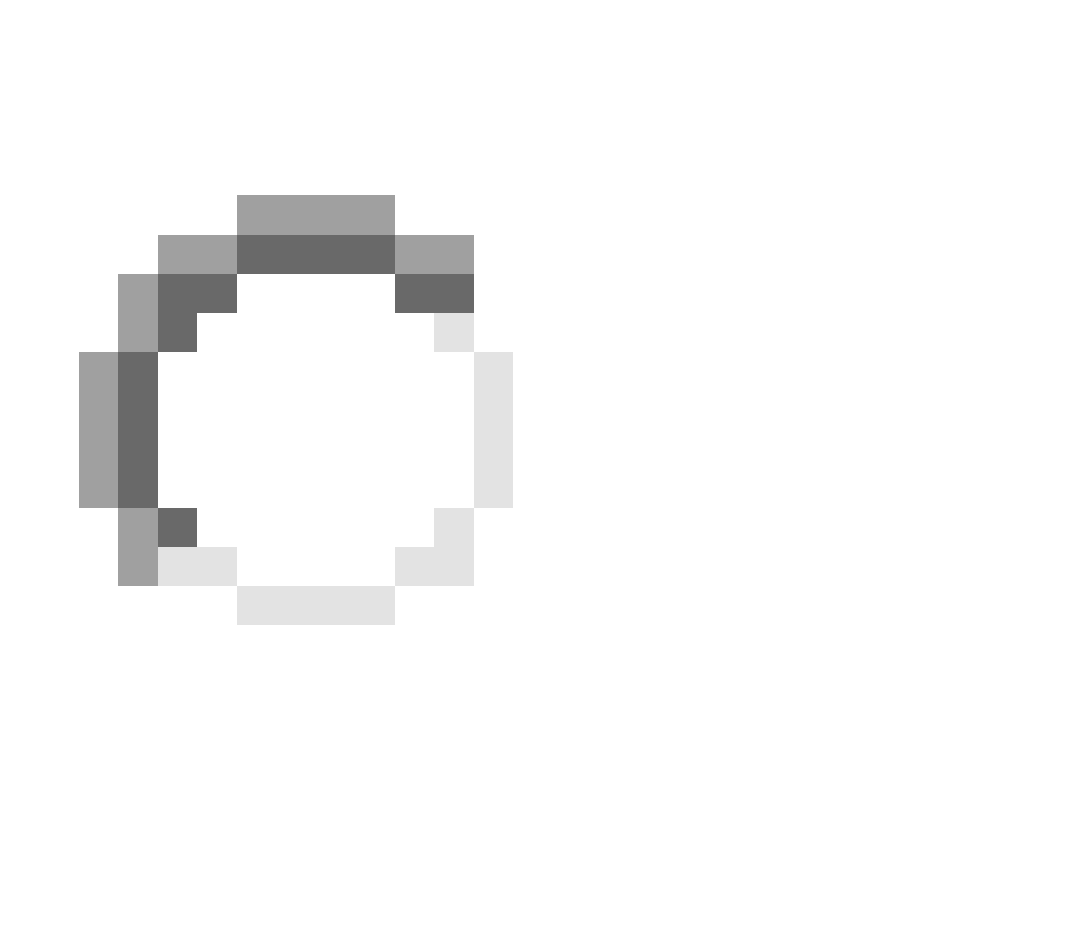 NoUnknown20. Select (all that apply) that complete equipment inspections in your board.TeacherDepartment HeadBoard Instructional / Subject Area LeaderBoard Facilities TeamsIndependent ContractorsMinistry of Labour21. Select Federal and Provincial Safety Legislation and Policies, Government Departments, and Associations which may be applicable to your subject area. Click on any of them to open up a pop-up window to reference their website. Consider adding any resources you find to your lesson. Health CanadaMinistry of LabourOntario Workplace Safety and Insurance ActFood Safety and Quality ActOntario Health Protection and Promotion ActOntario Highway Traffic ActOntario Fire CodeOntarioBuilding CodeWorkplace Hazardous Materials Information System (WHMIS)Workplace Safety and Insurance Board (WSIB)Occupational Health and Safety Act (OSHA)Apprenticeship and Certification Act (ACA)Canadian Standards Association (CSA)Canadian Society of Safety Engineering (CSSE)Ontario Service Safety Alliance (Hospitality and Tourism) (OSSA)Canadian Centre for Occupational Health and Safety (CCOSH)Construction Health and Safety Association of Ontario (CSAO)Ontario School Boards Insurance Exchange (OSBIE)Industrial Accident Prevention Association (IAPA)Transportation Health and Safety Association of Ontario (THSAO)Health Care Health & Safety Association of Ontario (HCHSA)That's the end of general classroom management info. You can copy and paste the content from this section to any project you submit to the safetyNET. That's So Cool! When Do We Start? 22. Check off planning tasks you complete for this lesson. examine materials list (new, used, recycled materials)review tool use plan (power and hand tools)consider special preparation of recycled materials for this project.review hazardous materials use - WHMIS, SDS (attach files later)safety check on specific equipmentreview chemical and fire safety proceduresprepare toolscount or measure materials, evaluate efficienciescheck 'past due' dates on suppliescheck student-accessible material supply areas are safere-do a safety demonstrationconfirm all students completed training diagnostic assessmentconfirm web resources and handouts are currentreconsider assessment and evaluation strategiesplan direct supervision time for difficult or high-risk production stepsplan direct supervision for flammable / toxic / corrosive materials handlingplan safe storage of in-progress student projectsplan cut off times for lab cleanup to beginplan waste disposal, recyclingplan debrief on safety risk experiences with studentsdetail notes for teacher sharing classroom/lab
25. Detailed instructional strategies and assessment strategies for focusing on safety during this learning activity. Consider any IEP considerations applicable in your classroom.26. Define the materials and equipment used for this learning activity. You can use the blank form that's provided below and save it to make it your own. The layout helps you collect details showing the materials and equipment. It also provides space for equipment maintenance schedules, disposal of waste materials, training tracking, shielding or guarding details. 27. Include any best practices or tips, tricks, and advice in your experience of completing this learning activity. Focus your answer on how you document safety training, and share information about your shop with other tech teachers. That’s an OCTElab safetyNET!28. Provide a short description of your project that can go with a reference image for the database. (Max 256 characters.) safetyNET STEP 3: Add Files and VideosPlease attach a project image for us to display with your short description in the database. Please upload any supporting documents including safety components, lesson materials, assessment tools, digital resources, images, or videos.  To bring your lesson to life, include online videos URL link files on the lesson plan page. Add as many as you like. Do you have a safety feature map of your classroom you can share? Attach it to your lesson! Find the Safety Data Sheet (SDS) for any of your materials clicking and searching here. Save it and add it to your digital resources to attach with your lesson.safetyNET STEP 4: Tag Your LessonAdd your own descriptive tag(s) to help users search for content like yours. Print your lesson to document your safetyNET for your classroom. Submit your safetyNET lesson.  Plan to update lesson content or add digital resources later with your user login. Think about adding another lesson!  Remember, most of your general classroom info is already in.  You can 'Save As' and 'Modify' to submit a new lesson with new resources!OCTElab safetyNET – Materials, Physical Resources Planning SheetTeachers can copy and add rows to this blank form to address specific project needs and include it in their safety binder.PROJECT / LEARNING ACTIVITY TITLE:	COURSE CODE AND TITLE: 		VERSION PREPARED DATE: 		SUBMITTED BY: 			CONTACT:  			MATERIALS LIST PHYSICAL RESOURCES USED 

The Ontario Council for Technology Education wishes to acknowledge the contribution of the individuals that participated in the development and refinement of this SAFEdoc.References21st Century Competencies: Foundation Document for Discussion. Phase 1: Towards Defining 21st Century Competencies for Ontario, Winter 2016 Edition, 2016 http://www.edugains.ca/resources21CL/About21stCentury/21CL_21stCenturyCompetencies.pdfSkilled Trades Ontario  https://www.skilledtradesontario.caCourse Codes for Emphasis courses in the Revised Curriculum: Technological Education, Grades 11 and 12, 2009 http://www.edu.gov.on.ca/eng/curriculum/secondary/techedemphasiscourses.pdfGrowing Success: Assessment, Evaluation, and Reporting in Ontario Schools, First Edition, Covering Grades 1 to 12, 2010 www.edu.gov.on.ca/eng/policyfunding/growSuccess.pdfLearning for All – A Guide to Effective Assessment and Instruction for All Students, Kindergarten to Grade 12,  https://www.dcp.edu.gov.on.ca/en/Resources, Skilled Trades Ontario  https://www.skilledtradesontario.ca/about-trades/trades-information/Red SEAL – Sceau Rouge, 2018 http://www.red-seal.ca/trades/tr.1d.2s_l.3st-eng.htmlStart an Apprenticeship in Ontario  https://www.ontario.ca/page/start-apprenticeshipSkilled Trades Identified in Ontario, Skilled Trades Ontario https://www.skilledtradesontario.ca/about-trades/trades-information/The Differentiated Instruction Scrapbook http://www.edugains.ca/resourcesDI/EducatorsPackages/DIEducatorsPackage2010/2010DIScrapbook.pdfThe Ontario Curriculum, Grades 9 and 10: Technological Education, 2009 (revised) http://www.edu.gov.on.ca/eng/curriculum/secondary/teched910curr09.pdfThe Ontario Curriculum, Grades 11 and 12: Technological Education, 2009 (revised) http://www.edu.gov.on.ca/eng/curriculum/secondary/2009teched1112curr.pdf﻿Ministry News https://news.ontario.ca/en/release/1000078/ontario-to-modernize-and-streamline-apprenticeship-trainingSECTION 1: GENERALCommunications, (COM)Hospitality and Tourism (HOST)Computer Engineering Technology (CET)Manufacturing (MANU)Construction, Custom Woodworking (CON)Technological Design (DESIGN)Green Industries (GREEN)Transportation (TRANS)Hairstyling and Aesthetics (H&A)Exploring Technologies (EXPL)Health Care (HC)INTERNET ACCEPTABLE USE AGREEMENT FORMTo Students:I, the undersigned, indicate by my signature that I have read and understand fully the Acceptable Use Policy and related guidelines. I agree that I will abide at all times to the rules and responsibilities as outlined in the Acceptable Use Policy and related guidelines. I also agree that I clearly understand the consequences of my failure to abide by these rules and regulations.To Parents/GuardiansAs a parent or guardian signing below, I indicate that I understand the rules, regulations and consequences of misuse governing my son or daughter’s use of the Board’s computer and information technology facilities and resources. I understand that all Board staff will make every attempt to ensure proper and acceptable use in line with relevant policies, laws and regulations.  I hereby allow my son or daughter to access the Board’s supervised facilities and resources.Student Name:Student Signature:Date:Parent/Guardian Full Name:Parent/Guardian SignatureDate:STUDENT CONDUCT AGREEMENT FORMI, 	 agree to:Ensure a safe classroom, shop and/or labInform teachers of all injuries, damaged equipment and potentially dangerous situations.Make sure I know all fire exits and power shutdown switches and how to use them during emergency situations.Never block fire exits, doorways and/or aisles. Never pull fire alarms unless for emergencies. Do not touch electrical panels.Know where the eye wash stations are and how to operate them. Not compromise the safety of others through horseplay or aggressive action.Only use equipment when properly trained, always with any necessary personal protective equipment, and when I fully understand all related safety issues.Stop and ask for assistance from the teacher when I am unsure of the proper procedures or health and safety issues.Prescribed and Non-prescribed MedicationsReport any use of prescription medications and inform teachers of any possible side effects of the medication [e.g. penicillin, phenobarbital].Report any use of non-prescription medication and any possible side effects of the medication [e.g. Reactine, Benadryl, cough syrups].Never enter a shop or lab carrying, or under the influence of illegal substances.Consequences for Improper ActionI understand that failure to comply with this agreement may result in injury to myself or others, and that failing to comply with safety procedures may result in my temporary removal from the class,  shop and/or lab.I have read the above and understand the expectations and consequences.Student signature:	________________________________________Parents signature	________________________________________Date:	________________________________________SECTION 2: SAFETY INFORMATION SHEETSPersonal HygieneThe following points outline some of the things that hairstyling and aesthetics students can do to maintain good hygiene.Bathe daily and shampoo hair regularly.Practice good oral hygiene such as tooth brushing and the use of mouthwash.Fingernails should be clean and trimmed neatly.Always wear clean clothes.Shoes should be appropriate to the workplace: closed toe with non-slip soles.Always wear a clean smock.Always follow the appropriate PPE guidelines.Do not work with clients if you are ill.Do not wear heavily scented perfumes or deodorants due to scent sensitivities or allergies. Do not wear jewelry or other accessories that may harm your client. AT ALL TIMES – IF IN DOUBT, STOP AND ASK YOUR INSTRUCTOR.Draping and Shampooing Proper draping is very important in order to prevent the clients clothing from being damaged. This is especially true if you are performing a chemical service. All services start with proper draping. This also gives the Hairstylist the opportunity to check for scalp diseases or disorders (head lice). Always have a consultation with your client to ensure that there are no contraindications before performing the service.The client’s sweater, or shirt must be tucked under away from the area of the neck to prevent from getting wet.Always use freshly washed, clean towels and capes on each client.The towel must be wrapped around the client’s neck area so that the collar of the cape does not come in contact with the skin of the client. A sanex strip may also be used. Ensure the client is seated correctly and comfortable in the shampoo chair (this will change depending on the style of the chair in your salon).Check the water temperature (on the inside of your wrist) to ensure that it is warm, not hot. Ask your client if the temperature is suitable. Always keep one finger in the water when you are shampooing so that you will know immediately if there is a temperature change. Thoroughly wet the hair, being sure not to get the client’s face and ears wet.Apply shampoo – a small amount in the palm of your hand to begin with, work into lather, complete manipulations as directed by your instructor.Rinse thoroughly, repeat step 7 and rinse again.Apply finishing conditioner and rinse.Wrap a towel around the client's hair so that water does not drip on the client or the floor. Replace towel if necessary, wipe sink and counter area free of excess water. Decontaminate any contact points of the sink. See Appendix B for Head Lice InformationAT ALL TIMES – IF IN DOUBT, STOP AND ASK YOUR INSTRUCTOR.Wet Hair ServicesAlways have a consultation with your client to ensure that there are no contraindications before performing the service.When performing wet-hair style services, always use sanitized and disinfected tools and equipment. If in doubt, sanitize/disinfect equipment again.Never work on a client you may suspect has a parasitic infection; i.e., liceNever work on a client if you have a parasitic infection.Wash your hands before and after each client service or if there is a break in the service. Ensure the floor around your work area is dry and free of debris.Only use electrical equipment that has been CSA approved.Do not use electrical equipment that has frayed cords.When using a blow dryer do not use metal implements.When using a blow dryer, keep it moving at all times to prevent burning the client’s scalp. Point the nozzle of the dryer away from the client’s scalp.Keep the protective screen on the blow dryer free from debris to prevent it from overheating. Ensure hair is completely dry before using a hot iron.Replace all equipment in the equipment holder when you are not using it. Do not leave blowers on the counter. See Appendix B for Head Lice InformationAT ALL TIMES – IF IN DOUBT, STOP AND ASK YOUR INSTRUCTOR.Curling and Flat IronsAlways have a consultation with your client to ensure that there are no contraindications before performing the service. Use sanitized and disinfected tools and equipment. Do a thorough hair analysis to determine the condition of the hair.Set the temperature of the iron according to the condition. For example, chemically processed, fine hair requires a lower temperature and less contact time.Ensure the hair is 100% dry before using irons.Apply thermal protection products if available.Protect the eyes of your client when using hair spray or other products.Exercise extra caution when working around the hairline and ears to avoid burning the client.Protect the scalp of your client with a comb when using a curling iron to prevent burns from accidental contact with the skin.If a burn occurs follow the first aid procedure for burns.Return the iron to the proper holder and do not leave it on the counter.Do not place capes on the stations. They can wind up on top of a curling iron and you could start a fire and/or ruin a cape.Remember to disconnect and turn off irons when not in use. Ensure electrical cords do not present a tripping hazard. AT ALL TIMES – IF IN DOUBT, STOP, AND ASK YOUR INSTRUCTOR.Hair Colour and Lightening ApplicationsAlways have a consultation with your client to ensure that there are no contraindications before performing the service.Wear PPE, safety glasses, disposable gloves and a water/ chemical resistant lab coat when applying colour treatment to a client.Complete a preliminary strand test on a client to determine timing and results.Do a predisposition (patch) test to ensure there are no contraindications (redness, swelling, hives, burning sensations are a few).Check the client for scalp diseases or disorders. Protect the skin around the client's hairline with a barrier cream.Do not apply hair colouring/lightening products if abrasions are present on the client's scalp. Do not allow hair colouring/lightening products to get into client’s eyes.Do not overlap a colour/lightening retouch as breakage may occur.Follow manufacturer’s directions and previous strand test for timing. When timing is complete, take the client to the shampoo area and ensure the cape is on the outside of the chair. Rinse hair using tepid water until the water runs clear. Apply a shampoo for colour treated hair and massage into the scalp. Ensure that you do not use your nails, rinse. Apply a conditioner, and rinse.  Ensure all product is rinsed out of hair, to avoid irritation to the client’s scalp.Sanitize and disinfect the sink area. Sanitize and disinfect all tools and equipment used during the colouring process (foil boards, combs, bowls, brushes) with a low level disinfectant. Discard excess solution in the garbage, not down the sink.Discard any foil papers that are single use items. Crochet hooks used for cap highlights must be cleaned and disinfected with an intermediate level disinfectant.Cap must be cleaned and low level disinfected or a disposable cap can be used.AT ALL TIMES – IF IN DOUBT, STOP AND ASK YOUR INSTRUCTOR.Permanent Wave and RelaxersAlways have a consultation with your client to ensure that there are no contraindications before performing the service.Perform a Disposition (patch) test to determine if there are any contraindications. Check for scalp diseases or disorders. Do not perm damaged or relaxed hair. Perform a test for metallic salts. If the test is negative proceed. Wear Personal Protective Equipment (PPE) such as safety glasses, disposable gloves and a waterproof or chemical resistant smock when applying solution to a client.Properly drape the client for a chemical service with a waterproof cape. Once the permanent wave rods are placed, protect the client’s skin by applying a protective barrier cream around the hairline, forehead and neck area. Wrap a band of cotton around the entire hairline.Cover the client's eyes with a clean dry towel.Apply the lotion to the perm rods evenly.Once the lotion has been applied, replace the cotton coil around the hairline, patting the skin where solution may have come into contact. Follow manufacturer’s instructions for processing times. Rinse the hair with lukewarm water for the recommended time. Pat dry using a clean towel or paper towel. Never leave your client unattended during a chemical process.Discard excess solutions. AT ALL TIMES – IF IN DOUBT, STOP AND ASK YOUR INSTRUCTOR.HaircuttingAlways have a consultation with your client to ensure that there are no contraindications before performing the service.Only use equipment that has been sanitized and disinfected.If equipment is dropped on the floor, sanitize and disinfect again.Hold the scissors using the ring (third) finger in the still blade, and the thumb in the ring on the moveable blade. This allows for best control of the scissors during cutting.Always palm the scissors by removing either your thumb or ring finger from the grip. This will ensure the points of the scissors remain closed.Never point scissors toward clients.When cutting, always know where the point of the scissor is prior to closing the blades. This way you cannot cut the client.Never cut past your second knuckle, this will prevent the stylist from cutting themselves. Ensure hands are dry prior to using the scissors.Sweep the floor immediately after you have finished cutting the hair to prevent falls.Razor blades used for cutting hair must have a proper guard in place to prevent the blade from coming in contact with the skin.The guard of the razor must always face the stylist while cutting the hair.Razor blades used for shaving skin must be single-use, disposable and discarded into a sharp's disposal container.Straight razors with fixed blades must be sanitized and sterilized between uses.Handles and cradles that hold blades must be cleaned and intermediate level disinfected.Always stand in front of the section you are cutting, do not bend to one side or the other to prevent body injuries. AT ALL TIMES – IF IN DOUBT, STOP AND ASK YOUR INSTRUCTOR.FacialsAlways have a consultation with your client to ensure that there are no contraindications before performing the service. Products must be chosen in conjunction with the appropriate skin type.Only used sanitized and disinfected tools and equipment.Always use clean freshly laundered towels and linens.Wash and sanitize hands. Make sure nails are well cared for with no jagged edges.Drape the client properly for the service to be provided so the client is comfortable and their clothes are protected. Do not perform a facial if you think the client may have a condition that should be treated by a doctor, dermatologist, or if they have a contagious disease. (see list of potential contraindications)Always use a clean spatula to remove products from containers. Never dip fingers into products, as that will contaminate the product.Ensure that product expiry dates are adhered to. Some products have specific time allowances while others have 12-24 months after opening expiry dates. Make note of when the product was opened. When using hot towels, check the temperature of the towel before applying it to the client’s face.When using a steamer, ensure that the flow of steam is a safe distance from the face and decollete areas, this will avoid burning the skin. If you are extracting blackheads or whiteheads, be sure to cover your fingers with finger cots or gloves.  Do not exert excessive pressure, as bruising may result.Lancets and comedone extractors should only be used following the manufacturers instructions and under the direct supervision of the instructors.Lancets must be pre-packaged, sterile and single-use, never be reused, even on the same client, never be recapped, always be discarded in an approved sharps disposal containerDiscard examination paper and launder any towels/linens used after each client.Discard single-use, disposable items (cotton pledgets, sponges, wooden spatulas  after each client.Multi use items such as bowls must be cleaned with a low level disinfectant. Double looped comedone remover used for extractions is not meant to penetrate the skin and must be sanitized and cleaned with an intermediate level disinfectantInstruments or equipment that come in contact with blood or body fluids must be sanitized and cleaned using an intermediate to high level disinfectAT ALL TIMES – IF IN DOUBT, STOP AND ASK YOUR INSTRUCTOR.MakeupAlways have a consultation with your client to ensure that there are no contraindications before performing the service.The following makeup safety precautions are extremely important in the prevention of spreading dangerous bacteria. Students need to demonstrate safe and sanitary practical applications. Always wash your hands before applying makeup or if there is a break in the service.Drape your client for the service using freshly laundered capes, headbands and towels. Make sure to use disposable applicators to prevent cross-contamination i.e., mascara wands, sponges, lip brushes and spatulas.Sharpen all pencils before and after each use using a sanitized and disinfected sharpener.Remove products if you see signs of allergic reaction to cosmetic products, such as redness, swelling, or inflammation.Avoid excess pressure in and around the eye area.Exercise extra precaution to avoid getting products or implements in the eyes.Keep your fingernails well-groomed to avoid scratching your clients. Never share makeup products with other students as this could lead to bacterial infections.To clean your brushes, remove excess product on a towel or paper towel. Always clean your brushes with soap and water or 70-90% isopropyl alcohol or 3% hydrogen peroxide after each use.Make sure to use special effects makeup products in a well-ventilated area i.e., liquid latex, spirit gum, rigid collodion and Pros aide.Always read and follow the manufacturer’s instructions.AT ALL TIMES – IF IN DOUBT, STOP AND ASK YOUR INSTRUCTOR.Hair Removal/WaxingAlways have a consultation with your client to ensure that there are no contraindications before performing the service. A major contraindication is any skin thinning products such as Accutane, Retin A, Renova, these can cause the skin to be removed with the wax and cause skin damage or scarring.Single use, disposable spatulas/applicators must be used when dispensing wax (no double dipping) Do not reuse waxing products.All clean instruments and equipment (e.g. tweezers, brushes, scissors, etc.) must be stored in a clean container with a lid to prevent contamination.If the client has been shaving or using a chemical depilatory system, have the client discontinue the use of these for at least three weeks prior to the application of wax.Cleanse the area to be waxed with an astringent.To avoid burning the client, test the temperature of the wax on the back of your hand or the inner part of your wrist. Do not apply wax over warts or if abrasions or open sores are present.Wax must be applied in the direction of the hair growth and removed in the opposite direction of hair growth, pulling parallel to the skin to avoid ingrown hairs. To prevent potential burns or skin damage, never apply wax to an area more than once during an appointment. When the hair has been removed from the area, apply a soothing (antiseptic) lotion to the area.Discard examination paper and launder any towels/headbands used after each client. Sanitize and disinfect all tools. AT ALL TIMES – IF IN DOUBT, STOP AND ASK YOUR INSTRUCTOR.Manicure/PedicureAlways have a consultation with your client to ensure that there are no contraindications before performing the service.All equipment must be new or sanitized and disinfected. Do not use items such as emery boards or orangewood sticks on more than one client. Do not store single-use, disposable items on-site for return clients.Ultraviolet light sterilizers are not to be used as they do not sanitize or disinfect tools.Work surfaces must be cleaned and low level disinfected after each client and covered with a clean, single-use covering such as a towel.Check the client for any skin diseases or disorders.Check the client for any nail diseases or disorders. Do not perform manicures or pedicures if there is a contraindication. Nail mold can often be identified in the early stages as a yellow or green spot that becomes darker with time. Nail fungus can appear as a discolouration of the nail that spreads towards the cuticle.Refuse to provide service if the client’s skin is broken, irritated or has visible skin conditions.  Advise the client to seek medical attention.Never offer to treat any skin conditions or nail diseases. Multi-use items are non-porous (i.e. glass and metal) and are able to withstand repeated cleaning and disinfection.Clean and intermediate level disinfect all reusable instruments and equipment (e.g. nail scissors, clippers, etc.).Store all clean items in a clean, labeled container with a lid to prevent contamination.Instruments or equipment that are cracked, chipped or in poor condition cannot be properly cleaned and disinfected must be discarded.Avoid breaking the client’s skin, especially when cutting cuticles or filing nails. Gloves must be worn when using cuticle nippers. If skin is broken, apply an antiseptic. If blood is present follow the Blood Spill Protocol. Use clean dry towels ONLY. Use small circular motions to loosen the cuticle, do not push the cuticle straight back or too far.  Do not break the eponychium as this can allow bacteria to enter.Only file the nail in one direction, from the corner to the centre, avoid using a seesaw motion. Styptic pencils should not be used to stop bleeding on clients.Powder or liquid styptic products can be used only if applied with a disposable applicator.If any multi-use instruments and equipment come in contact with blood or bodily fluids, they must be cleaned and intermediate to high level disinfected.Whirlpool foot baths or those with circulating jets can be a source for disease causing organisms such as mycobacterium, these baths need to be cleaned following the proper protocol. For paraffin wax treatments, clients may not dip their hands directly in the paraffin bath. Put the wax in a single-use, disposable bag and have the client place their hand or foot in the bag.The temperature of the paraffin bath should be between 125 and 130 degrees F. Avoid giving paraffin treatments to anyone who has impaired circulation, cuts, burns, rashes, warts or eczema.Be cautious with clients with sensitive skin caused by medications or age-related thinning of the skin.  AT ALL TIMES – IF IN DOUBT, STOP AND ASK YOUR INSTRUCTOR.BiohazardsWhen working with people, always be aware of biohazards. Wearing of appropriate protective devices, keeping work areas clean and sanitized, and knowing proper procedures can minimize or reduce risks associated with biological hazards.Wear proper Personal Protective Equipment PPE as directed at all times (e.g. safety eyewear, masks, gloves, aprons, etc.) Ensure all tools and equipment are properly decontaminated as required. Handle sharp objects with extreme care.Store all equipment, tools, and materials in approved containers ONLY.Dispose of biological material in approved containers ONLY.Clean any spills and remove any contaminated materials immediately.Call attention to any potential contamination or dangerous conditions to your supervisor and/or instructor immediatelyAT ALL TIMES – IF IN DOUBT, STOP  AND ASK YOUR INSTRUCTOR.Chemical HandlingMany operations in hairstyling and aesthetics involve different types of chemicals. Make sure you know how to handle these chemicals: their use, as well as storage and disposal procedures.Before handling any chemicals, ensure you understand the safe handling procedures as outlined on container labels, WHMIS data sheets, designated instructions or posted classroom procedures as appropriate. If you are unsure, stop and ask your instructor before proceeding.Place any chemicals in approved, labeled containers ONLY.DO NOT mix chemicals without prior knowledge of the consequences.Discard any used chemicals in approved disposal containers ONLY. Inform your instructor of near-full containers. DO NOT dispose of chemicals down drains. Ask your instructor for proper disposal methods and procedures.Ensure that there is adequate ventilation when using chemical substances.Do not use any chemical for any other purpose other than what it is designed for.Use appropriate PPE (personal protection equipment) at all times when handling chemicals. PPE includes eye protection, skin protection, gloves, aprons or coveralls, foot protection, as required under safe operating procedures.Take note of expiry dates and storage requirements of chemicals. Do not use chemicals beyond their expiration.AT ALL TIMES – IF IN DOUBT, STOP AND ASK YOUR INSTRUCTOR.Electrical HazardsTouching an exposed electrical wire or electrical equipment that has not been grounded properly causes shocks. Shock can vary from a slight tingle to a rocking jolt. A very severe shock can cause death. Do not touch equipment or electrical wires that have been exposed to fluids. Protect yourself against shocks by following these rules:Check the condition of electrical cords on equipment. Report all problems to your instructor immediately. Replace worn or damaged cords. Do not touch equipment that has come in contact with fluids. Risk of electric shock is greater in areas that are wet or damp. Do not operate any electrical equipment or computers in wet or damp areas.Be aware that unusually warm or hot outlets may be a sign that unsafe wiring conditions exist. Unplug any cords to these outlets and do not use them until your instructor has checked the wiring. Make sure extension cords do not present a tripping hazard.Know where the circuit breakers are located in case of an emergency.When disconnecting a cord, pull on the plug. Never pull on the cord. You may loosen the wires and get a shock.Be sure an appliance is turned off before plugging it into an outlet.Make sure you use proper power supplies and cables designated for use with specific pieces of equipment. Store all electrical equipment in areas designated by your instructor.AT ALL TIMES – IF IN DOUBT, STOP AND ASK YOUR INSTRUCTOR.Facility Emergency ProceduresMake sure you know the location of all fire alarms, emergency exits, and emergency power stop buttonsEMERGENCY PROCEDURES AND EVACUATION ROUTES must be clear at all times, and occupants must know and understand these procedures and routes.Location of Emergency Exits and Fire Alarms:Locations of Emergency Stops:AT ALL TIMES – IF IN DOUBT, STOP AND ASK YOUR INSTRUCTOR.Fall ProtectionStudies of accidents in the service industry show that most injuries are caused by falls. Observing a few simple rules will help to avoid most accidents of this type. The points below give guidelines for preventing falls.Walk; do not run. Keep the floor clean and dry. A wet floor is slippery, so wipe up any spills immediately.Wear low-heeled comfortable shoes with rubber soles, these grip the floor well. Keep floor mats flat to prevent stumbling. Wrinkled mats or ones with curled corners can cause falls. Keep work areas and traffic lanes clear. Electrical cords should not extend across traffic lanes. Put mops and brooms away promptly. Never leave boxes or crates in the aisles. Look where you are going at all times. Get assistance to carry items that can block your vision.Use a stepladder, never a chair or table, if you need to reach something on a high shelf.AT ALL TIMES – IF IN DOUBT, STOP AND ASK YOUR INSTRUCTOR.Fire ExtinguishersKnow your Fire Safety PlanIf you see a fire, call for attention; get everyone out, pull the fire alarm.Stay calm. If using a fire extinguisher:PULL THE PIN, AIM LOW AT BASE OF FIRESQUEEZE HANDLE, SWEEP SLOWLY AT BASE OF FIRESTAY LOW TO AVOID HEAT AND SMOKEHave the fire department check to make sure the fire is out.Ventilate when fire is completely out.Learn and know the types of fire extinguishers (see below):First AidThe immediate response to an emergency often involves First Aid. First Aid involves assisting an injured person until professional medical help can be provided. The general action tips in the list below should be followed in an emergency. They do not replace the need to be properly trained in first aid. Your teacher will provide you with instructions on what to do in cases of emergencies.Check the scene for dangers, (e.g. electrical shock hazards, chemical spills, hot objects, fire), stay calm and call out for help. Do not touch the victim until immediate dangers such as electrical current are removed.Assist if asked by your teacher to keep the victim comfortable and calm.Call the office for medical help if requested by the teacher.Care for the victim by administering first aid according to your teacher’s instructions. Help keep people who are not needed away from the victim.AT ALL TIMES – IF IN DOUBT, STOP AND ASK YOUR INSTRUCTOR.First Aid KitsALL INJURIES MUST BE REPORTED TO MAIN OFFICEREPORT ANY USE OF FIRST AID KIT TO TEACHER TO ENSURE THAT ANY SUPPLIES THAT ARE USED ARE REPLACEDSuggested list (add items specific to your needs) See WSIB Regulation 1101, Required first aid kit items (at https://www.wsib.ca/sites/default/files/documents/2019-01/faeng.pdf)DATE CHECKED: CHECKED BY: AT ALL TIMES – IF IN DOUBT, STOP AND ASK YOUR INSTRUCTOR.Personal Protective Equipment (PPE)PPE is equipment worn to minimize exposure to hazards that cause serious workplace injuries and illnesses. It also is worn by the worker as part of Routine Practices to prevent the transmission of microorganisms between the client, the worker. PPE for personal services includes but is not limited to: gloves, gowns, arm barriers, and facial protection.Gloves:Worn if there is a risk of their skin coming into contact with blood or body fluid or when using chemicals.  Should be single-use only. Be selected for the task. Non-sterile, disposable gloves can be used for most services. Sterile gloves are to be worn for services requiring sterile techniques such as ear piercing.  Gloves worn for cleaning and equipment reprocessing are to be compatible with the chemicals being used for the task Gloves are to be fitted to the hands (i.e., not too large or small). Wash hands before putting on glovesWear gloves if you have cuts, sores, rashes, cracked or splitting skinChange gloves for each service or when there is a break in the service.Use the hand-to-hand glove to glove technique of removing the gloves. Do not wash or use ABHR on single use gloves. Dispose of gloves in a waste basket and perform hand hygiene. Reusable rubber gloves used to clean may be cleaned with a disinfectant and dried. Gowns, arm barriers or aprons:Worn if there is a risk of their skin or clothing coming into contact with blood or body fluid.If chemicals are used for cleaning.If chemicals are used in personal services, such as colouring, perming, and relaxing. Remove the PPE after the activity making sure not to touch the outside.Only reuse the PPE if it can be laundered in between uses. Perform hand hygiene after removing the PPE.Masks and RespiratorsMasks and respirators should be worn if there is a risk of contact with blood or body fluid.If there is a risk of a splash of a chemical to the eyes, nose, or mouth. Masks and eye protection are recommended to be worn during nail filing due to the nail dust. Change the mask or respirator if it becomes wet.Do not touch the mask while you are performing the service. Do not reuse the mask or respirator.Place the used PPE in the waste. Perform hand hygiene.Eye Protection:Includes safety glasses, safety goggles, face shields; and visors attached to masks.Should be worn if there is a risk of contact with blood or body fluid or when using chemicals, dusts. May be single use or if they are reusable they must be cleaned with a low-level disinfectant. Should be comfortable and not affect your vision.Remove the eye protection from the arms not from the front.Disinfect reusable eye protection after each use. Perform hand hygiene.AT ALL TIMES – IF IN DOUBT, STOP AND ASK YOUR INSTRUCTOR.Hand WashingHand- washing and effective hand sanitation are extremely important methods of preventing the transmission of dangerous bacteria. A hairstyling and aesthetics worker’s hands should be washed regularly using the following procedure:Wet wrists and hands with warm water.Apply enough soap to build up a good lather.Lather the soap and rub hands palm to palm.Rub in between and around fingers. Rub the back of each hand with the palm of the other hand. Rub fingertips of each hand in the opposite palm.Rub each thumb clasped in the opposite hand.Rinse thoroughly under running waterPat hands dry with a paper towel.Turn off water using a paper towel.Discard the paper towel. Note: Only use liquid or foam soap. Bar soaps should not be used as they may contain harmful microorganisms. Only use single-use paper towels or hand dryers. If cloth towels are provided they must be laundered after each use.Always wash your hands:Before starting work.Before and after a client.After any breaks in work, including those to eat, smoke, drink or answer phones. After touching your face, hair or body.After sneezing, coughing or using a tissue.After using the restroom.After using any cleaning or sanitizing product.After taking out the garbage.After cleaning salon tools and equipment.Videos: https://www.youtube.com/watch?v=o9hjmqes72IAT ALL TIMES – IF IN DOUBT, STOP AND ASK YOUR INSTRUCTOR.Hand RubbingHand rubbing with ABHR (alcohol-based hand rub) is recommended if hands are not visibly soiled. Hand rubbing must be practiced for 15 seconds or until the product has been absorbed. It is recommended to have at least a 70% alcohol content in the hand rub for it to be effective. Use the following procedure to hand rub effectively:Apply 1-2 pumps of product in your hands.Rub hands together palm to palm.Rub in between and around fingers. Rub the back of each hand with the palm of the other hand.Rub fingertips of each hand in the opposite palm.Rub each thumb clasped in the opposite hand.Rub hands until the product is dry, do not use a paper towel.Your hands are now safe.Advantages to hand rubbing:It takes less time than hand washingIt is more effective than hand washing with soap and water when hands are not visibly soiledMechanical rubbing action will kill transient bacteriaIt is less drying to the hands than soap and waterVideo on proper hand rubbing:How to Hand RubNote: Hand rubbing products are not to be used to clean surfaces or tools and equipment. AT ALL TIMES – IF IN DOUBT, STOP AND ASK YOUR INSTRUCTOR.DecontaminationRoutine practices for infection control are based on the premise that all clients are potential infectious carriers. In order to protect yourself and others from infectious diseases we must practice the best infection control practices. Proper cleaning and disinfecting will eliminate disease causing microorganisms on your instruments, equipment and surfaces which will help to stop the spread of infection. There are three levels of decontamination: sanitation, disinfection and sterilization. Sanitation is cleaning.In order to clean a tool you must pre-soak it in a basin with water (with or without detergent).Scrub the tool or instrument with a brush and detergentRinse each item with clean waterAllow to air dry or dry with a clean towel or paper towel. Disinfection requires a disinfectant to kill different types of microorganisms.Disinfectants come in three levels: high, intermediate and low levels. The level of disinfectant depends on what the solution is being used for. Low level: Will kill some bacteria, fungi and viruses including Hepatitis B, C and HIV. It does not kill bacterial spores or mycobacteria. Use a low-level disinfectant on non-critical instruments and surfaces such as combs, brushes, manicure tables and hairstyling chairs. Intermediate Level:  Will kill most bacteria, fungi, viruses and mycobacteria such as athlete's foot. It does not kill bacterial spores. Use an intermediate level disinfectant on semi-critical instruments and equipment that touch intact skin or mucous membranes such as the nose, mouth and eyes. This could include cuticle pushers, nail clippers, crochet hooks, foot baths. High Level:Will kill all vegetative bacteria and viruses, fungi and mycobacteria. However, it still does not kill bacterial spores. Use a high-level disinfectant on semi-critical instruments and equipment that do not penetrate the skin buy may accidentally come in contact with blood and body fluids or that come in contact with non-intact skin. This could include common removers, and any instrument or tool that accidentally comes in contact with blood or body fluid. Steps to using a disinfectant. You must first remove any debris from the item. Sanitize the item. (See sanitation above)The item must be fully immersed in the disinfectant solution. Choose the one according to the level required. It must remain immersed for the manufacturer's recommended contact time. It must be rinsed in warm running water. It must be dried with a paper towel or air dried. It must be stored in a clean, cry container with a lid to ensure it stays free of contaminants. Ensure you follow this procedure after each use. If an item is dropped during a service, it must be sanitized and disinfected before reusing. Sanitation is cleaning and will prepare items for disinfection. Disinfection kills most harmful bacteria, fungi and viruses.Sterilization kills all microorganisms.In a salon or spa setting sanitation and disinfection are typically used. Sterilization is used for services such as tattooing and piercing.Some typical disinfectants used in a salon/spa setting are:PREempt, clippercide, alcohol spray and barbicide and bleach.Notes:Never use wipes to disinfect a tool as it must be fully immersed. Wipes on surfaces may only be used if the contact time can be obtained. If it dries before the contact time the surface is not disinfected. Vinegar is not a disinfectant. Never mix cleaning/disinfecting chemicals together. Always check the expiration dates on the products. Outdated disinfectants are not guaranteed to be effective and should be disposed of. You must label all bottles that do not come with the manufacturer's label. See Appendix B for further information regarding DisinfectantsSee Appendix B for the Disinfection ChartAT ALL TIMES – IF IN DOUBT, STOP AND ASK YOUR INSTRUCTOR.Bloodborne Infections and ProceduresBloodborne infections are caused by microorganisms in the blood or other body fluids.Bloodborne infections that are caused by a virus include Hepatitis B, Hepatitis C and HIV.A client does not have to tell you if they have a bloodborne illness. A client may be asymptomatic and not be aware they have a bloodborne illness so treat everyone as potentially infectious
Bloodborne infections may be spread by:Handling or coming in contact with contaminated instruments, equipment or surfacesInjuries from sharp instrumentsReusing single use items such as needles or bladesDirect contact with infected blood or body fluidsWashing hands, hand rubbing, changing gloves and sanitizing and disinfecting tools and equipment will eliminate or greatly reduce the risk of infections. Typical risks include but are not limited to:Skin- can be a source of bacteria and cause wound infections, diseases and bloodstream infections.Mouth- bacteria found in the mouth can cause strep throat and pneumonia.Ear, nose and throat- bacteria in this area can cause ear infections, strep throat, meningitis and pneumonia.Digestive tract- bacteria found here can cause urinary tract infections, diarrhea and blood infections.Nails and feet- are susceptible to fungal infections, athletes' foot and other serious nail infectionsAll of which can be life threatening.  Ensure that all sharps (any object that may penetrate, perforate or puncture the skin) which include but is not limited to lancets, blades, needles, razors. See Appendix B for a link to the Clean-up Procedures for Blood and Body FluidAT ALL TIMES – IF IN DOUBT, STOP AND ASK YOUR INSTRUCTOR.Client Records and Accidental Exposure ReportsClient Records for services that break the skin (ear piercing, electrolysis, some facial procedures. etc.) must be kept. Accidental Exposure Reports for exposure to blood or body fluid (cutting finger, clippers cutting skin, cuticle nippers cutting skin etc) must be kept.All records must be kept on site for 1 year and off site for 5 years. The record must include: date of the procedure, the name of the worker, the client's name and personal information, phone number, address and the details of the procedure. An example of an Exposure Report:https://www.durham.ca/en/health-and-wellness/resources/Documents/PublicHealthInspectionsandInvestigations/DUHEV253ExposureRecordingForm.pdfAT ALL TIMES – IF IN DOUBT, STOP AND ASK YOUR INSTRUCTOR.Mixing Chemical SolutionsThe chemicals used for permanent waving, hair straightening, or hair colouring all demand attention to detail when being mixed. Students need to demonstrate safe mixing and application of chemical hair treatment products.Read the WHMIS and SDS for identified products to be used.Following manufacturer’s directions, perform a patch test on the client 24 hours prior to the chemical treatment being given. If after 24 hours the patch test is negative, proceed with the treatment.Only mix in a glass or plastic container, never metal.Ensure that the client’s clothing is protected throughout the procedure.Read the instructions provided with the chemical before beginning application.Wear smocks, safety glasses and disposable gloves when mixing or applying chemicals. Do not save unopened chemical solutions. Dispose of excess product in the garbage not down the sink. Do not add products to the colour, lightener, perming solution or neutralizer unless specified by the manufacturer.AT ALL TIMES – IF IN DOUBT, STOP AND ASK YOUR INSTRUCTOR.WHMIS 2015 RegulationsThe acronym WHMIS stands for Workplace Hazardous Materials Information SystemCanada aligned the Workplace Hazardous Materials Information System (WHMIS) from 1988 with the Globally Harmonized System of Classification and Labeling of Chemicals (GHS) in 2015.Suppliers and employers must use and follow the WHMIS 2015 requirements for labels and safety data sheets (SDSs) for hazardous products sold, distributed, or imported into Canada.SDS stands for Safety Data SheetsSDS is a printout on paper that identifies how to handle, store, use, health effects if exposed, emergency procedures, and protective measuresEmployers will be required to make sure that all hazardous products (as defined by the Hazardous Products Regulations have an up-to-date SDS when it enters the workplace.The SDSs must be readily available to the workers who are exposed to the hazardous product, and to the health and safety committee or representative.A label will be required to be updated when the supplier becomes aware of any "significant new data". According to the regulation, the definition of significant new data is:"New data regarding the hazard presented by a hazardous product that changes its classification in a category or subcategory of a hazard class, or result in its classification in another hazard class, or change the ways to protect against the hazard presented by the hazardous product." (Source: Canada Gazette, Part II, Hazardous Products Regulations, Section 5.12 (1))Labels will be required to be updated within 180 days of the supplier being aware of the new information. If you purchase a product within this 180-day time period, the supplier must inform you of the changes, and the date they became available, in writing.AT ALL TIMES – IF IN DOUBT, STOP AND ASK YOUR INSTRUCTOR.WHMIS 2015 LabelsSupplier labels must be attached to the controlled product container which has detailed information about the product.  Legislation states that 10 kg or more of a controlled product or hazardous material from a supplier must contain the following information:The hatched border that was required under WHMIS 1988 is not required under WHMIS 2015. However, it is also not forbidden to use the hatched border, so you may see it on a WHMIS 2015 label.Labels must be in English and French. They may be bilingual (as one label) or be presented as two labels (one each in English and French).The pictogram, signal word, and hazard statement are to be grouped together,To be clearly and prominently displayed on the container,To be easy to read (e.g., you can see it easily without using any item except corrective glasses), andTo be in contrast with other information on the product or container.Labels will be required to be updated within 180 days of the supplier being aware of the new information. If you purchase a product within this 180-day time period, the supplier must inform you of the changes, and the date they became available, in writing.Product identifier – the brand name, chemical name, common name, generic name, or trade name of the hazardous product.Initial supplier identifier – the name, address, and telephone number of either the Canadian manufacturer or the Canadian importer*.Pictogram(s) – hazard symbol within a red "square set on one of its points".Signal word – a word used to alert the reader to a potential hazard and to indicate the severity of the hazard.Hazard statement(s) – standardized phrases which describe the nature of the hazard posed by a hazardous product.Precautionary statement(s) – standardized phrases that describe measures to be taken to minimize or prevent adverse effects resulting from exposure to a hazardous product or resulting from improper handling or storage of a hazardous product.Supplemental label information – some supplemental label information is required based on the classification of the product. For example, the label for a mixture containing ingredients with unknown toxicity in amounts higher than or equal to 1% must include a statement indicating the percent of the ingredient or ingredients with unknown toxicity. Labels may also include supplementary information about precautionary actions, hazards not yet included in the GHS, physical state, or route of exposure. This information must not contradict or detract from the standardized information.In addition to this and if the container has more than 100 milliliters the following information must be on the label:Risk time factorsPrecautionary measures while using or being exposed to the product/chemicalFirst aid measures to address immediate injuries and not progressive illnessesWorkplace labels must be identified on a container that is not from the supplier, and must contain the following information: Product name (matching the SDS product name).Safe handling precautions may include pictograms or other supplier label information.A reference to the SDS (if available).First aid measuresAT ALL TIMES – IF IN DOUBT, STOP AND ASK YOUR INSTRUCTOR.SDS Safety LabelsGENERIC SAFETY DATA SHEETS FOR PERSONAL ENHANCEMENT PRODUCTS PROTECTED BY TRADE SECRET LAWS (SDS)MATERIAL IDENTIFICATION_____________________________________________________________________TRADE NAME/MATERIAL NAME                                                  PRODUCT USE______________________________________________________________________OTHER NAMES:______________________________________________________________________MANUFACTURER'S/SUPPLIER'S NAME:______________________________________________________________________ADDRESS:______________________________________________________________________EMERGENCY TELEPHONE:______________________________________________________________________FIRST AID PROCEDUREAT ALL TIMES – IF IN DOUBT, SEE YOUR INSTRUCTORSECTION 3: SAFETY ASSIGNMENTS AND TESTSEntrance/exit doorsSafety exitFire extinguishersFire alarmFirst aid kitPower shut-off or emergency “stop” buttonsWork stationsExhaust fansSink areasBiohazard disposal containerGlove storageDecontamination supplies/equipmentChemical storage areaConsumable supplies storage areaTraffic areasElectrical outletsSafety glasses storage areaSafety procedure signageReception areaEye wash stationAREA INSPECTEDCONDITIONACTIONS NEEDEDDATE RECTIFIEDOutletsElectrical EquipmentEmergency Power Switches/BreakersFire ExtinguishersExit and Light FixturesExhaust FansTraffic AreasCeiling Tiles and FixturesFloor Tiles/Carpet and SurfacesWorkstationsSink Area and HosesChemical Storage and LabelingEyeWash StationFirst Aid KitVinyl/Latex/Rubber GlovesElectrical cords/extension cordsSafety glasses/gogglesChemical/biohazard disposalProcedureRazor BladesShears/
ScissorsClippersStudents inspected, sterilized/sanitized physical work and hair shaping tools. Students wore PPE and used proper operational procedures.Students proficiently demonstrated safe and appropriate use of tool/implement.Students demonstrated health and safety awareness for both the client and themselves during the hair shaping procedure.Students safely removed, disinfected, or disposed of sharps and all cutting edges in a sharps container. ProcedureRazor Blades ElectrodesNeedlesStudents prepared a physical environment prior using sharps.Students wore PPE and used safety specifics for each procedure.Students proficiently demonstrated appropriate use of sharp.Students demonstrated safety awareness for both the client and themselves.Students safely removed, sterilized, or disposed of sharps in a sharps container. SECTION 4: SAFETY PASSPORTSStudent InformationStudent InformationStudent InformationLevels ChartLevels ChartLevels ChartLevels ChartLevels ChartLevels ChartName:Student #:Grade:Course/Section:Name:Student #:Grade:Course/Section:Name:Student #:Grade:Course/Section:Rating 1: May set-up equipment only, Instructor must do the work. Rating 2: Use only with an Instructor’s assistance.  Rating 3: Full use with an Instructor standing by to supervise. Rating 4: Full use of machine with an Instructor’s permission.(Note: Lower levels can be upgraded to higher levels with further instruction, practice and proof of competence. All students must have Instructor’s permission before using any equipment.)Rating 1: May set-up equipment only, Instructor must do the work. Rating 2: Use only with an Instructor’s assistance.  Rating 3: Full use with an Instructor standing by to supervise. Rating 4: Full use of machine with an Instructor’s permission.(Note: Lower levels can be upgraded to higher levels with further instruction, practice and proof of competence. All students must have Instructor’s permission before using any equipment.)Rating 1: May set-up equipment only, Instructor must do the work. Rating 2: Use only with an Instructor’s assistance.  Rating 3: Full use with an Instructor standing by to supervise. Rating 4: Full use of machine with an Instructor’s permission.(Note: Lower levels can be upgraded to higher levels with further instruction, practice and proof of competence. All students must have Instructor’s permission before using any equipment.)Rating 1: May set-up equipment only, Instructor must do the work. Rating 2: Use only with an Instructor’s assistance.  Rating 3: Full use with an Instructor standing by to supervise. Rating 4: Full use of machine with an Instructor’s permission.(Note: Lower levels can be upgraded to higher levels with further instruction, practice and proof of competence. All students must have Instructor’s permission before using any equipment.)Rating 1: May set-up equipment only, Instructor must do the work. Rating 2: Use only with an Instructor’s assistance.  Rating 3: Full use with an Instructor standing by to supervise. Rating 4: Full use of machine with an Instructor’s permission.(Note: Lower levels can be upgraded to higher levels with further instruction, practice and proof of competence. All students must have Instructor’s permission before using any equipment.)Rating 1: May set-up equipment only, Instructor must do the work. Rating 2: Use only with an Instructor’s assistance.  Rating 3: Full use with an Instructor standing by to supervise. Rating 4: Full use of machine with an Instructor’s permission.(Note: Lower levels can be upgraded to higher levels with further instruction, practice and proof of competence. All students must have Instructor’s permission before using any equipment.)Health RelatedHealth RelatedHealth RelatedHealth RelatedHealth RelatedPersonal Service RelatedPersonal Service RelatedPersonal Service RelatedPersonal Service RelatedEquipmentRateSignSignDateEquipmentRateSignDateEquipment/Procedure:	_____________________________Equipment/Procedure:	_____________________________Equipment/Procedure:	_____________________________Equipment/Procedure:	_____________________________Equipment/Procedure:	_____________________________Equipment/Procedure:	_____________________________Equipment/Procedure:	_____________________________Equipment/Procedure:	_____________________________Attended Teacher Safety Instruction and Demonstration(notes recorded)Attended Teacher Safety Instruction and Demonstration(notes recorded)Passed Written or Oral TestingPassed Written or Oral TestingDemonstrated Safe Setup and Operation to TeacherDemonstrated Safe Setup and Operation to TeacherGranted Permission by TeacherGranted Permission by TeacherDate ofLessonTeacher InitialDate TestedTeacher InitialDate of Demo.Teacher InitialDateTeacherInitialEquipment/Procedure:	_____________________________Equipment/Procedure:	_____________________________Equipment/Procedure:	_____________________________Equipment/Procedure:	_____________________________Equipment/Procedure:	_____________________________Equipment/Procedure:	_____________________________Equipment/Procedure:	_____________________________Equipment/Procedure:	_____________________________Attended Teacher Safety Instruction and Demonstration(notes recorded)Attended Teacher Safety Instruction and Demonstration(notes recorded)Passed Written or Oral TestingPassed Written or Oral TestingDemonstrated Safe Setup and Operation to TeacherDemonstrated Safe Setup and Operation to TeacherGranted Permission by TeacherGranted Permission by TeacherDate ofLessonTeacher InitialDate TestedTeacher InitialDate of Demo.Teacher InitialDateTeacherInitialEquipment/Procedure:	_____________________________Equipment/Procedure:	_____________________________Equipment/Procedure:	_____________________________Equipment/Procedure:	_____________________________Equipment/Procedure:	_____________________________Equipment/Procedure:	_____________________________Equipment/Procedure:	_____________________________Equipment/Procedure:	_____________________________Attended Teacher Safety Instruction and Demonstration(notes recorded)Attended Teacher Safety Instruction and Demonstration(notes recorded)Passed Written or Oral TestingPassed Written or Oral TestingDemonstrated Safe Setup and Operation to TeacherDemonstrated Safe Setup and Operation to TeacherGranted Permission by TeacherGranted Permission by TeacherDate ofLessonTeacher InitialDate TestedTeacher InitialDate of Demo.Teacher InitialDateTeacherInitialEQUIPMENT/PROCEDURE:General ConditionsPersonal Protective EquipmentPossible Risk FactorThe student has been trained on this equipment and procedure.The student understands the required personal protective equipment to operate this equipment and perform this procedure.The student is aware of the possible risk factors	Student signature		________________________________	Teachers signature	________________________________	Date of training		________________________________AESTHETICS PASSPORTGeneral ConditionsStudents must be trained to recognize, safely use, and store electrical equipment used in the aesthetics industry. These include, but are not limited to the following: heat and nail rendering elements, heat lamps, facial steamers, facial equipment, hair and removal equipment The student must demonstrate the ability to inspect and operate safely an electrical tool or piece of equipment for the purpose of personal enhancement services.Personal Protective EquipmentDisposable GlovesNon-Slip Soled Enclosed ShoesSmock/ApronFace MaskEye ProtectionPossible Risk FactorElectric Shock or FireCords contained so they are not a tripping hazard Burns The student has been trained on this equipment.The student understands the required personal protective equipment to operate this equipment.The student is aware of the possible risk factors	Student signature		________________________________	Teacher's signature	________________________________	Date of training		________________________________DECONTAMINATION PASSPORTGeneral ConditionsStudents must be trained in decontamination procedures. They must know how and when to use chemicals in the personal services environment in order to safely perform any hairstyling and/or aesthetic techniques. The student must demonstrate the ability to follow manufacturers’ instructions and prepare the appropriate cleaning agent for a specific sanitation/disinfection/sterilization procedure.Personal Protective Equipment(PPE)Disposable GlovesNon-Slip Soled Enclosed ShoesSmock/ApronFace MaskEye ProtectionPossible Risk FactorRespiratory Problems (inhalation)Skin IrritationSlippageEye Infections and/or Damage The student has been trained on this equipment and these procedures.The student understands the required personal protective equipment to operate this equipment and perform these procedures.The student is aware of the possible risk factors	Student signature		________________________________	Teacher's signature	________________________________	Date of training		________________________________ERGONOMICS PASSPORTGeneral ConditionsImproper posture, equipment placement, and repetitive use of equipment may cause injuries and pain. Students must be trained on the safe and proper use of tools and equipment before they may begin using them. The student must demonstrate the ability to use the equipment safely.Personal ProtectionProper posture; i.e., shampooing, cutting, blow dryingProper equipment placementChange in sitting arrangements, etc. to avoid repetitive stress injuriesPossible Risk FactorSpine and back injuriesHand InjuriesEye strainThe student has been trained on this equipment.The student understands the required personal protective equipment to operate this equipment.The student is aware of the possible risk factors	Student signature		________________________________	Teacher's signature	________________________________	Date of training		________________________________FACIALS AND MAKEUP PASSPORTGeneral ConditionsStudents must be trained in the procedures for the prevention of injury/illness when performing facials, skin treatments, and makeup applications. The student must demonstrate to the teacher proficiency and the safe work procedures that must be followed before and after applications.Personal Protective EquipmentChemical Resistant Smock/ApronDisposable GlovesNon-slip Enclosed ShoesFace MaskEye ProtectionPossible Risk FactorSkin Irritation (chemical disinfection/sanitation)Cross ContaminationRespiratory Problems (inhalation)Injury (cuts)Parasite/Fungal/Bacterial/Viral InfectionEye Infections and/or DamageBack strain due to improper posture and body positioningElectric Shock or FireThe student has been trained on this equipment and proceduresThe student understands the required personal protective equipment to operate this equipment and/or perform these proceduresThe student is aware of the possible risk factors	Student signature		________________________________	Teacher's signature	________________________________	Date of training		________________________________INTERNET USE PASSPORTGeneral ConditionsStudents must be trained on the safe and proper use of the Internet before they may begin using it.  The student must demonstrate to the teacher knowledge of safe and secure procedures as outlined in the Internet Use Policy Document.  Personal ProtectionKnowledge of school and school board Internet Use Policy Never releasing personal informationAvoidance of insecure and questionable sitesRespect for self and othersAwareness of security issues in communications technologyPossible Risk FactorThreats to personal safety and/or securityLoss of privacy	Threats to emotional securitySpread of damaging computer virusesDamage to computer operating and networking systemsThe student has been trained on this equipment.The student understands the required personal protective equipment to operate this equipment.The student is aware of the possible risk factors	Student signature		________________________________	Teacher's signature	________________________________	Date of training		________________________________HAIR COLOURING PASSPORTGeneral ConditionsStudents must be trained in the use of chemicals used for hair colouring before they may begin using them. The student must demonstrate to the teacher proficiency and the safe work procedures that must be followed.Personal Protective EquipmentWater/Chemical Resistant Smock/ApronDisposable GlovesNon-slip Enclosed ShoesEye ProtectionFace Mask Possible Risk FactorSlip/FallsEye InfectionsSkin Irritation/DamageRespiratory Infection (Inhalation)The student has been trained on this equipment and procedures.The student understands the required personal protective equipment to operate this equipment or perform these procedures.The student is aware of the possible risk factors	Student signature		________________________________	Teacher's signature	________________________________	Date of training		________________________________HAIRCUTTING PASSPORTGeneral ConditionsStudents must be trained to safely use and maintain the appropriate haircutting tools and/or implements. These include but are not limited to the following: hair-cutting shears, thinning shears, razors with a guard, and clippers. The student must demonstrate to the teacher the procedures for each of the above in order to perform hair shaping with that specific tool/implement.Personal Protective EquipmentSmock Non-slip Enclosed Shoes Possible Risk FactorBack strain due to improper posture and body positioningFungal/Parasite/Bacterial/Viral InfectionSkin IrritationCutsThe student has been trained on this equipment and procedures.The student understands the required personal protective equipment to operate this equipment and perform these procedures.The student is aware of the possible risk factors	Student signature		________________________________	Teacher's signature	________________________________	Date of training		________________________________HAIR LIGHTENING PASSPORTGeneral ConditionsStudents must be trained in the use of chemicals used for hair lightening before they may begin using them. The student must demonstrate to the teacher, proficiency and the safe work procedures that must be followed.Personal Protective EquipmentChemical Resistant Smock/ApronDisposable GlovesNon-slip Enclosed ShoesEye ProtectionFace MaskPossible Risk FactorSlip/FallsEye InfectionsSkin Irritation/DamageRespiratory Infection (Inhalation)The student has been trained on this equipment and procedures.The student understands the required personal protective equipment to operate this equipment and/or perform these procedures.The student is aware of the possible risk factors	Student signature		________________________________	Teacher's signature	________________________________	Date of training		________________________________HAIR REMOVAL PASSPORT(Depilatories/Waxing/Shaving/Electrolysis/Laser)General ConditionsStudents must be trained in the safe and proper procedures for the prevention of injury/illness when performing temporary/permanent hair removal services. The student must demonstrate to the teacher proficiency and the safe work procedures that must be followed.Personal Protective EquipmentChemical Resistant Smock/ApronDisposable GlovesNon-slip Enclosed ShoesEye ProtectionPossible Risk FactorSkin Irritation (chemical disinfection/sanitation/product)Cross ContaminationRespiratory Problems (inhalation)Injury (cuts), Blood Borne PathogensParasite/Fungal/Bacterial/Viral Infection, Eye Infections and/or DamageMuscle-skeleton damage (back strain due to improper posture and body positioning)Electric Shock or FireThe student has been trained on this equipment and procedures.The student understands the required personal protective equipment to operate this equipment and/or perform these procedures.The student is aware of the possible risk factors	Student signature		________________________________	Teacher's signature	________________________________	Date of training		________________________________HAIRSTYLING AND AESTHETIC PRODUCTS PASSPORTGeneral ConditionsStudents must be trained to use hairstyling and aesthetic products. The student must demonstrate to the teacher safe work practices.Personal Protective EquipmentFace Mask Non-Slip Soled Enclosed ShoesWater/chemical repellent smockDisposable glovesPossible Risk FactorRespiratory (inhalation)Skin IrritationCross-contaminationThe student has been trained on this equipment.The student understands the required personal protective equipment to operate this equipment.The student is aware of the possible risk factors	Student signature		________________________________	Teacher's signature	________________________________	Date of training		________________________________MANICURE/PEDICURE PASSPORTGeneral ConditionsStudents must be trained in procedures for the prevention of injury/illness and contamination. The student must demonstrate to the teacher, proficiency and the safe work procedures that must be followed.Personal Protective EquipmentChemical Resistant Smock/ApronDisposable GlovesNon-slip Enclosed ShoesEye protectionPossible Risk FactorSkin Irritation (chemical disinfection/sanitation)Cross ContaminationRespiratory Problems (inhalation)Injury (cuts)Parasite/Fungal/Bacterial/Viral InfectionEye Infections and/or DamageBack strain due to improper posture and body positioningThe student has been trained on this equipment and procedures.The student understands the required personal protective equipment to operate this equipment and/or perform these procedures.The student is aware of the possible risk factors	Student signature		________________________________	Teacher's signature	________________________________	Date of training		________________________________PERMANENT WAVING/RELAXING PASSPORTGeneral ConditionsStudents must be trained to mix and use specific chemicals for the purpose of chemical waving and relaxing (straightening) according to industry standards and manufacturers’ instructions. The student must demonstrate safe health and safety work practices.Personal Protective EquipmentChemical Resistant Smock/ApronDisposable GlovesNon-slip Enclosed ShoesEye ProtectionFace Mask/respirator Possible Risk FactorSlip/FallsEye IrritationsSkin Irritation/DamageRespiratory Infection (Inhalation)The student has been trained on this equipment and procedures.The student understands the required personal protective equipment to operate this equipment or perform these procedures.The student is aware of the possible risk factors	Student signature		________________________________	Teacher's signature	________________________________	Date of training		________________________________SHARPS DISPOSAL PASSPORTGeneral ConditionsStudents must be trained in the proper handling of sharps (sterilization, disinfection, sanitation and disposal). These include but are not limited to the following: razor blades, needles, lancets, metal manicure/pedicure implements, and hair shaping tools.Personal Protective EquipmentDisposable GlovesChemical Resistant Smock/ApronNon-Slip Soled Enclosed ShoesFace MaskEye ProtectionPossible Risk FactorBurns (heat sterilization/sanitation)Skin Irritation (chemical sterilization/disinfection/sanitation)Cross ContaminationRespiratory ProblemsInjury (cuts)Blood Borne PathogensParasite/Fungal/Bacterial/Viral InfectionEye Infections and/or DamageThe student has been trained on this equipment and procedures.The student understands the required personal protective equipment to operate this equipment and/or perform these procedures.The student is aware of the possible risk factors	Student signature		________________________________	Teacher's signature	________________________________	Date of training		________________________________THERMAL HAIRSTYLING PASSPORTGeneral ConditionsStudents must be trained to recognize, safely use, and store electrical equipment used in the hairstyling industry. These include, but are not limited to the following: blow dryers, curling irons, wands, straighteners, stationary dryers. The student must demonstrate the ability to inspect and safely operate any electrical tool or piece of equipment for the purpose of personal enhancement services.Personal Protective EquipmentNon-Slip Soled Enclosed ShoesSmock/ApronPossible Risk FactorElectric Shock or FireCords contained so they are not a tripping hazard Burns The student has been trained on this equipment.The student understands the required personal protective equipment to operate this equipment.The student is aware of the possible risk factors	Student signature		________________________________	Teacher's signature	________________________________	Date of training		________________________________WASTE DISPOSAL PASSPORTGeneral ConditionsStudents must be trained in the proper disposal of consumable, one-time use, and waste materials.  These include, but are not limited to the following: cotton, sanexstrips, plastic chemical caps, waxing debris, cosmetic spatulas and palettes, mascara wands, eye shadow applicators, hair clippings, permanent waving end papers, and hair colour and foils. Recycling should be practiced whenever possible. Personal Protective EquipmentDisposable GlovesNon-Slip Soled Enclosed ShoesSmock/ApronFace MaskEye ProtectionPossible Risk FactorSkin Irritation (chemical sterilization/sanitation)Blood Borne PathogensFungal/Parasite/Bacterial/Viral InfectionThe student has been trained on this equipment and procedures.The student understands the required personal protective equipment to operate this equipment and/or perform these procedures.The student is aware of the possible risk factors	Student signature		________________________________	Teacher's signature	________________________________	Date of training		________________________________WET HAIR SERVICES PASSPORTGeneral ConditionsStudents must be trained to perform a professional shampoo and other wet hair services on a client or mannequin. Students must be trained to use the appropriate wet hairstyling tools and equipment and how to sanitize and disinfect them. These include, but are not limited to the following: rollers, combs, brushes, clips and blowers. The student must demonstrate to the teacher the ability to sanitize and disinfect wet hairstyling implements in a safe manner.Personal Protective EquipmentDisposable GlovesNon-Slip Soled Enclosed ShoesSmock/ApronFace MaskEye ProtectionPossible Risk FactorBack strain due to improper posture and body positioningSlip/FallsSkin IrritationCross-contaminationFungal/Parasite/Bacterial/Viral InfectionThe student has been trained on this equipment/procedures.The student understands the required personal protective equipment to operate this equipment or perform these procedures.The student is aware of the possible risk factors	Student signature		________________________________	Teacher's signature	________________________________	Date of training		________________________________TopicDateTeacher’s SignatureComputer Resources and the InternetComputer Resources and the InternetComputer Resources and the InternetAcceptable Use PolicySafety on the InternetComputer ErgonomicsPatient or Client CarePatient or Client CarePatient or Client CareSafe use of chemical treatmentsUse of personal protective equipment (PPE) for patient/client Safe and proper handling of patient or clientFacility CareFacility CareFacility CareProper cleaning and setup proceduresMaintaining safe working environmentUse of personal protective equipment (PPE) for self Proper decontamination proceduresSafe and proper disposal of consumables and hazardous materialsAPPENDIX A: HEALTH AND SAFETY RESOURCESAPPENDIX B: HAIRSTYLING AND AESTHETICSAPPENDIX C OCTE safteyNET safetyNET Lesson Plan MATERIALQUANTITYDESCRIPTIONSOURCEWHMISMSDS ATTACHEDSAFE STORAGE WASTE DISPOSAL[  ] new, purchased[     ] new, donated from community, industry[     ] recycled from inside school[     ] recycled from outside schoolPREPARATION REQUIRED FOR USE:DETAILS:[    ] Y[    ] NEQUIPMENT, TOOL, MACHINESUBJECT – SPECIFIC NEEDSINSPECTED FOR SAFETY FEATURESSTUDENT TRAINING PLAN IDENTIFIEDMAINTENANCESCHEDULENOTE: TEACHER EXPERIENCE AND SAFETY PROFICIENCY IS ASSUMED. DETAIL EQUIPMENT: MANUAL APPLICABLE  / AVAILABLE(LOCATION): MACHINE GUARDING AND SHIELDING APPLICABLE[    ]  YES[      ]  NO[      ]  N/AEMERGENCY STOP / PANIC BUTTON APPLICABLE[  ]  YES[      ]  NO[      ]  N/ALOCK-OUT TAG APPLICABLE[ ]  YES[      ]  NO[      ]  N/AOTHER (SUBJECT-SPECIFIC)[      ]  YES[      ]  NO[      ]  N/A[     ] TeacherDATE:__________[ ] Board DATE: __________DETAIL STEPS: Student attended teacher safety instructions, lessons, demonstration(notes recorded)Student passed oral or written assessment (test)Student demonstrated safe setup and operation of equipment to teacherStudent prepared  and delivered power point presentations on all class tools and machinesStudent granted permission to use equipmentSIGNAGE: safety sign posted RESOURCES: safety lessontool safety videotool power point presentationmanualFREQUENCY OF RETRAINING ADVISED: Students should be re-trained every semesterSafety passports expire at the end of every semesterDAILY: WEEKLY:MONTHLY:ANNUALLY:CONTACT FOR REPAIR: 